Муниципальное автономное общеобразовательное учреждение«Прииртышская средняя общеобразовательная школа»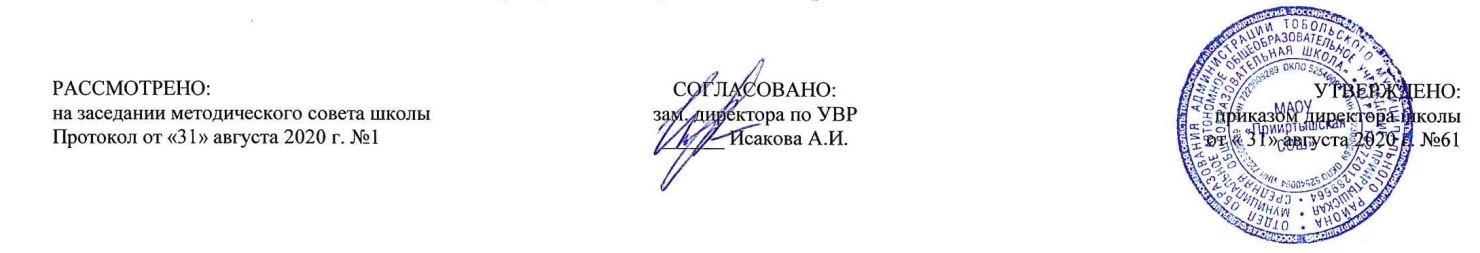 РАБОЧАЯ ПРОГРАММАпо алгебре и началам анализадля 11 классана 2020-2021 учебный годп. Прииртышский2020 год	Планируемые результаты освоения учебного предмета «Алгебраи начала анализа»Элементы теории множеств и математической логикивыпускник научитсяСвободно оперировать понятиями: множество, пустое, конечное и бесконечное множества, элемент множества, подмножество, пересечение, объединение и разность множеств; применять числовые множества на координатной прямой: отрезок, интервал, полуинтервал, промежуток с выколотой точкой, графическое представление множеств на координатной плоскости; проверять принадлежность элемента множеству; — находить пересечение и объединение множеств, в том числе представленных графически на числовой прямой и на координатной плоскости;задавать множества перечислением и характеристическим свойством; оперировать понятиями: утверждение, отрицание утверждения, истинные и ложные утверждения, причина, следствие, частный случай общего утверждения, контрпример; проводить доказательные рассуждения для обоснования истинности утверждений; оперировать понятием определения, основными видами определений и теорем; понимать суть косвенного доказательства; —  оперировать понятиями счётного и несчётного множества; применять метод математической индукции для проведения рассуждений и доказательств при решении задач. В повседневной жизни и при изучении других предметоввыпускник научится:использовать числовые множества на координатной прямой и на координатной плоскости для описания реальных процессов и явлений; —  проводить доказательные рассуждения в ситуациях повседневной жизни, при решении задач из других предметов; получит возможность научиться:использовать теоретико-множественный язык и язык логики для описания реальных процессов и явлений, при решении задач других учебных предметов.Числа и выражениявыпускник научится:Свободно оперировать понятиями: натуральное число, множество натуральных чисел, целое число, множество целых чисел, обыкновенная дробь, десятичная дробь, смешанное число, рациональное число, множество рациональных чисел, иррациональное число, корень степени n, действительное число, множество действительных чисел, геометрическая интерпретация натуральных, целых, рациональных, действительных чисел; понимать и объяснять разницу между позиционной и непозиционной системами записи чисел; переводить числа из одной системы записи (системы счисления) в другую; доказывать и использовать признаки делимости, суммы и произведения при выполнении вычислений и решении задач; выполнять округление рациональных и иррациональных чисел с заданной точностью; сравнивать действительные числа разными способами; упорядочивать числа, записанные в виде обыкновенной и десятичной дроби, числа, записанные с использованием арифметического квадратного корня, корней степени больше второй; находить НОД и НОК разными способами и использовать их при решении задач; выполнять вычисления и преобразования выражений, содержащих действительные числа, в том числе корни натуральных степеней;выполнять стандартные тождественные преобразования тригонометрических, логарифмических, степенных, иррациональных выражений; получит возможность научиться:свободно оперировать числовыми множествами при решении задач; понимать причины и основные идеи расширения числовых множеств; владеть основными понятиями теории делимости при решении стандартных задач; иметь базовые представления о множестве комплексных чисел; свободно выполнять тождественные преобразования тригонометрических, логарифмических, степенных выражений; владеть формулой бинома Ньютона;применять при решении задач теорему о линейном представлении НОД, Китайскую теорему об остатках, Малую теорему Ферма;применять при решении задач теоретико-числовые функции: число и сумма делителей, функцию Эйлера;применять при решении задач цепные дроби, многочлены с действительными и целыми коэффициентами;владеть понятиями: приводимые и неприводимые многочлены; применять их при решении задач;применять при решении задач Основную теорему алгебры; простейшие функции комплексной переменной как геометрические преобразования. В повседневной жизни и при изучении других предметов:выполнять и объяснять результаты сравнения результатов вычислений при решении практических задач, в том числе приближённых вычислений, используя разные способы сравнений;записывать, сравнивать, округлять числовые данные;использовать реальные величины в разных системах измерения;составлять и оценивать разными способами числовые выражения при решении практических задач и задач из других учебных предметов.Уравнения и неравенствавыпускник научится:  свободно оперировать понятиями: уравнение; неравенство; равносильные уравнения и неравенства; уравнение, являющееся следствием другого уравнения; уравнения, равносильные на множестве; равносильные преобразования уравнений; решать разные виды уравнений и неравенств и их систем, в том числе некоторые уравнения третьей и четвёртой степеней, дробно-рациональные и иррациональные; овладеть основными типами показательных, логарифмических, иррациональных, степенных уравнений и неравенств и стандартными методами их решений и применять их при решении задач; применять теорему Безу к решению уравнений; применять теорему Виета для решения некоторых уравнений степени выше второй;понимать смысл теорем о равносильных и неравносильных преобразованиях уравнений и уметь их доказывать;владеть методами решения уравнений, неравенств и их систем, уметь выбирать метод решения и обосновывать свой выбор;использовать метод интервалов для решения неравенств, в том числе дробно-рациональных и включающих в себя иррациональные выражения;решать алгебраические уравнения и неравенства и их системы с параметрами алгебраическим и графическим методами;владеть разными методами доказательства неравенств; — решать уравнения в целых числах;изображать на плоскости множества, задаваемые уравнениями, неравенствами и их системами;свободно использовать тождественные преобразования при решении уравнений и систем уравнений; выпускник получит возможность научиться:  свободно определять тип и выбирать метод решения показательных и логарифмических уравнений и неравенств, иррациональных уравнений и неравенств, тригонометрических уравнений и неравенств, их систем;свободно решать системы линейных уравнений;решать основные типы уравнений и неравенств с параметрами; применять при решении задач неравенства Коши—Буняковского, Бернулли.В повседневной жизни и при изучении других предметов: составлять и решать уравнения, неравенства, их системы при решении задач из других учебных предметов; выполнять оценку правдоподобия результатов, получаемых при решении различных уравнений, неравенств и их систем, при решении задач из других учебных предметов; составлять и решать уравнения и неравенства с параметрами при решении задач из других учебных предметов;составлять уравнение, неравенство или их систему, описывающие реальную ситуацию или прикладную задачу, интерпретировать полученные результаты;использовать программные средства при решении отдельных классов уравнений и неравенств.Функциивыпускник научится:  владеть понятиями: зависимость величин, функция, аргумент и значение функции, область определения и множество значений функции, график зависимости, график функции, нули функции, промежутки знакопостоянства, возрастание на числовом промежутке, убывание на числовом промежутке, наибольшее и наименьшее значения функции на числовом промежутке, периодическая функция, период, чётная и нечётная функции; уметь применять эти понятия при решении задач;владеть понятием: степенная функция; строить её график и уметь применять свойства степенной функции при решении задач; владеть понятиями: показательная функция, экспонента; строить их графики и уметь применять свойства показательной функции при решении задач; владеть понятием: логарифмическая функция; строить её график и уметь применять свойства логарифмической функции при решении задач; владеть понятием: тригонометрические функции; строить их графики и уметь применять свойства тригонометрических функций при решении задач; владеть понятием: обратная функция; применять это понятие при решении задач; применять при решении задач свойства функций: чётность, периодичность, ограниченность; применять при решении задач преобразования графиков функций; владеть понятиями: числовые последовательности, арифметическая и геометрическая прогрессии; применять при решении задач свойства и признаки арифметической и геометрической прогрессий; получит возможность научиться:владеть понятием: асимптота; уметь его применять при решении задач; применять методы решения простейших дифференциальных уравнений первого и второго порядков.В повседневной жизни и при изучении других учебных предметов: определять по графикам и использовать для решения прикладных задач свойства реальных процессов и зависимостей (наибольшие и наименьшие значения, промежутки возрастания и убывания, промежутки знакопостоянства, асимптоты, точки перегиба, период и т. п.), интерпретировать свойства в контексте конкретной практической ситуации; определять по графикам простейшие характеристики периодических процессов в биологии, экономике, музыке, радиосвязи и т. п. (амплитуда, период и т. п.).Элементы математического анализавыпускник научится:  владеть понятием: бесконечно убывающая геометрическая прогрессия и уметь применять его при решении задач; применять для решения задач теорию пределов; владеть понятиями: бесконечно большие числовые последовательности и бесконечно малые числовые последовательности; уметь сравнивать бесконечно большие и бесконечно малые последовательности; владеть понятиями: производная функции в точке, производная функции; вычислять производные элементарных функций и их комбинаций; исследовать функции на монотонность и экстремумы;строить графики и применять их к решению задач, в том числе с параметром; владеть понятием: касательная к графику функции; уметь применять его при решении задач; владеть понятиями: первообразная, определённый интеграл; применять теорему Ньютона—Лейбница и её следствия для решения задач; выпускник получит возможность научиться:свободно владеть стандартным аппаратом математического анализа для вычисления производных функции одной переменной; свободно применять аппарат математического анализа для исследования функций и построения графиков, в том числе исследования на выпуклость;оперировать понятием первообразной для решения задач; овладеть основными сведениями об интеграле Ньютона—Лейбница и его простейших применениях; оперировать в стандартных ситуациях производными высших порядков; уметь применять при решении задач свойства непрерывных функций; уметь применять при решении задач теоремы Вейерштрасса;уметь выполнять приближённые вычисления (методы решения уравнений, вычисления определённого интеграла); уметь применять приложение производной и определённого интеграла к решению задач естествознания; владеть понятиями: вторая производная, выпуклость графика функции; уметь исследовать функцию на выпуклость. В повседневной жизни и при изучении других учебных предметов: решать прикладные задачи из биологии, физики, химии, экономики и других предметов, связанные с исследованием характеристик процессов, интерпретировать полученные результаты.Комбинаторика, вероятность и статистика, логика и теория графов:выпускник научится:  оперировать основными описательными характеристиками числового набора; понятиями: генеральная совокупность и выборка; оперировать понятиями: частота и вероятность события, сумма и произведение вероятностей; вычислять вероятности событий на основе подсчёта числа исходов;владеть основными понятиями комбинаторики и уметь применять их при решении задач;и меть представление об основах теории вероятностей;и меть представление о дискретных и непрерывных случайных величинах и распределениях, о независимости случайных величин;иметь представление о математическом ожидании и дисперсии случайных величин;иметь представление о совместных распределениях случайных величин;понимать суть закона больших чисел и выборочного метода измерения вероятностей; иметь представление о нормальном распределении и примерах нормально распределённых случайных величин; иметь представление о корреляции случайных величин; получит возможность научиться:иметь представление о центральной предельной теореме; иметь представление о выборочном коэффициенте корреляции и линейной регрессии;иметь представление о статистических гипотезах и проверке статистической гипотезы, о статистике критерия и её уровне значимости;иметь представление о связи эмпирических и теоретических распределений; иметь представление о кодировании, двоичной записи, двоичном дереве; владеть основными понятиями теории графов (граф, вершина, ребро, степень вершины, путь в графе) и уметь применять их при решении задач;иметь представление о деревьях и уметь применять его при решении задач;владеть понятием: связность; уметь применять компоненты связности при решении задач;уметь осуществлять пути по рёбрам, обходы рёбер и вершин графа;иметь представление об Эйлеровом и Гамильтоновом пути; иметь представление о трудности задачи нахождения Гамильтонова пути;владеть понятиями: конечные счётные множества; счётные множества; уметь применять их при решении задач; уметь применять метод математической индукции; уметь применять принцип Дирихле при решении задач. В повседневной жизни и при изучении других предметов: вычислять или оценивать вероятности событий в реальной жизни; выбирать методы подходящего представления и обработки данных.Текстовые задачивыпускник научится:  решать разные задачи повышенной трудности; анализировать условие задачи, выбирать оптимальный метод решения задачи, рассматривая различные методы; строить модель решения задачи, проводить доказательные рассуждения при решении задачи; решать задачи, требующие перебора вариантов, проверки условий, выбора оптимального результата;анализировать и интерпретировать полученные решения в контексте условия задачи, выбирать решения, не противоречащие контексту; переводить при решении задачи информацию из одной формы записи в другую, используя при необходимости схемы, таблицы, графики, диаграммы. В повседневной жизни и при изучении других предметов: решать практические задачи и задачи из других предметов.История и методы математики.Иметь представление о вкладе выдающихся математиков в развитие науки; понимать роль математики в развитии России; использовать основные методы доказательства, проводить доказательство и выполнять опровержение; применять основные методы решения математических задач; на основе математических закономерностей в природе характеризовать красоту и совершенство окружающего мира и произведений искусства; применять простейшие программные средства и электронно-коммуникационные системы при решении математических задач;пользоваться прикладными программами и программами символьных вычислений для исследования математических объектов; выпускник получит возможность научиться: применять математические знания к исследованию окружающего мира (моделирование физических процессов, задачи экономики).Содержание учебного предмета «Алгебра и начала анализа»ПовторениеДействительные числа. Степенная функция. Показательная функция. Логарифмическая функция. Тригонометрические формулы. Тригонометрические уравнения.1.Тригонометрические функцииОбласть определения и множество значений функций. Четность, нечетность, периодичность тригонометрических функций. Свойство функции у=соsx и ее график. Свойство функции у= sinx и ее график. Свойства и графики  функций у=tgx и у=ctgx Обратные тригонометрические функции.2.Производная и ее геометрический смыслПроизводная. Производная степенной функции. Правила дифференцирования. Производные некоторых элементарных функций. Геометрический смысл производной.3.Применение производной к исследованию функций.Возрастание и убывание функции. Экстремумы функции. Применение производной к построению графиков функций. Наибольшее и наименьшее значение функции. Выпуклость графика функций, точки перегиба.4.ИнтегралПервообразная. Правила нахождения первообразных. Площадь криволинейной трапеции и интеграл. Вычисление интегралов. Вычисление площадей фигур с помощью интегралов. Применение производной интеграла к решению практических задач5. КомбинаторикаПравило произведения. Перестановки. Размещения. Сочетания и их свойства. Бином Ньютона.6.Элементы теории вероятностей.События. Комбинация событий. Противоположное событие. Вероятность события. Сложение вероятностей. Независимые события. Умножение вероятностей. Статистическая вероятность.7.СтатистикаСлучайные величины. Центральные тенденции. Меры разброса.8.Итоговое повторениеРешение задач на повторениеТематическое планированиеКалендарно-тематическое планирование.                                                                                                                                                                                 Приложение 1.Планирование составлено в соответствиис ФГОС СООСоставитель программы: Львова Надежда Борисовнаучитель математики№п\пРаздел, темаКоличество часов1Повторение  курса алгебры 10 класса611. Повторение темы "Действительные числа".612. Повторение темы "Показательная и логарифмическая функции".613. Повторение темы "Показательная и логарифмическая уравнения".614. Повторение темы "Показательная и логарифмическая неравенства".615. Повторение темы «Тригонометрические  уравнения"616. Входная контрольная работа62Тригонометрические функции2021. Область определения и множество значений тригонометрических функций2022. Область определения и множество значений тригонометрических функций2023. Область определения и множество значений тригонометрических функций2024. Чётность, нечётность, периодичность тригонометрических функций2025. Чётность, нечётность, периодичность тригонометрических функций2026. Чётность, нечётность, периодичность тригонометрических функций2027. Свойства функции y = cos x и её график2028. Свойства функции y = cos x и её график2029. Свойства функции y = cos x и её график20210. Свойства функции y = sin x и её график20211. Свойства функции y = sin x и её график20212. Свойства функции y = sin x и её график20213. Свойства функции y = tg x и её график20214. Свойство функции y = tg x и её график20215. Обратные тригонометрические функции20216. Обратные тригонометрические функции20217. Обратные тригонометрические функции20218. Решение заданий по теме «Тригонометрические функции»20219. Урок обобщения и систематизации знаний  по теме «Тригонометрические функции»20220. Урок обобщения и систематизации знаний  по теме «Тригонометрические функции»203Производная и её геометрический смысл2031. Производная  2032. Производная  2033. Производная  2034. Производная степенной функции  2035. Производная степенной функции  2036. Производная степенной функции  2037. Правила дифференцирования  2038. Правила дифференцирования  2039. Правила дифференцирования  20310. Производные некоторых элементарных функций  20311. Производные некоторых элементарных функций  20312. Производные некоторых элементарных функций  20313. Производные некоторых элементарных функций  20314. Геометрический смысл производной  20315. Геометрический смысл производной  20316. Геометрический смысл производной  20317. Геометрический смысл производной  20318. Решение заданий по теме «Производная»20319. Урок обобщения и систематизации знаний  по теме «Производная»20320. Урок обобщения и систематизации знаний  по теме «Производная»204Применение производной к исследованию функций1741. Возрастание и убывание функции1742. Экстремумы функции1743. Экстремумы функции1744. Экстремумы функции1745. Применение производной к построению графиков функций1746. Применение производной к построению графиков функций1747. Применение производной к построению графиков функций1748. Применение производной к построению графиков функций1749. Наибольшее и наименьшее значения функции17410. Наибольшее и наименьшее значения функции17411. Наибольшее и наименьшее значения функции17412. Выпуклость графика функции, точки перегиба17413. Выпуклость графика функции, точки перегиба17414. Выпуклость графика функции, точки перегиба17415. Решение заданий по теме «Применение производной к исследованию функции»17416. Урок обобщения и систематизации знаний по теме «Применение производной к исследованию функции»17417. Урок обобщения и систематизации знаний по теме «Применение производной к исследованию функции»175Интеграл1751. Первообразная1752. Первообразная1753. Правила нахождения первообразных1754. Правила нахождения первообразных1755. Площадь криволинейной трапеции и интеграл1756. Площадь криволинейной трапеции и интеграл1757. Площадь криволинейной трапеции и интеграл1758. Вычисление интегралов1759. Вычисление интегралов17510. Вычисление площадей с помощью интегралов17511. Вычисление площадей с помощью интегралов17512. Вычисление площадей с помощью интегралов17513. Применение производной и интеграла к решению практических задач17514. Применение производной и интеграла к решению практических задач17515. Решение заданий по теме «Интеграл».17516. Урок обобщения и систематизации знаний по теме «Интеграл».17517. Урок обобщения и систематизации знаний по теме «Интеграл».176Комбинаторика1361. Правило произведения1362. Правило произведения1363. Перестановки1364. Перестановки1365. Размещения1366. Размещения1367. Сочетания и их свойства1368. Сочетания и их свойства1369. Бином Ньютона13610. Бином Ньютона13611. Решение заданий по теме «Комбинаторика».13612. Урок обобщения и систематизации знаний по теме «Комбинаторика».13613. Урок обобщения и систематизации знаний по теме «Комбинаторика».137Элементы теории вероятностей1371. Cобытия1372. Комбинация событий. Противоположное событие1373. Комбинация событий. Противоположное событие1374. Вероятность события1375. Вероятность события1376. Сложение вероятностей1377. Независимые события. Умножение вероятностей1378. Независимые события. Умножение вероятностей1379. Статистическая вероятность13710. Статистическая вероятность13711. Решение заданий по теме «Элементы теории вероятности».13712. Урок обобщения и систематизации знаний по теме «Элементы теории вероятности».13713. Урок обобщения и систематизации знаний по теме . «Элементы теории вероятности».138Статистика781. Случайные величины782. Случайные величины783. Центральные тенденции784. Центральные тенденции785. Меры разброса784. Меры разброса785. Меры разброса786. Решение заданий по теме «Статистика»787. Урок обобщения и систематизации знаний по теме «Статистика»79Повторение2291. Повторение темы "Действительные числа"2292. Повторение темы"Степенная функция"2293. Повторение темы"Показательная функция"2294. Повторение темы"Логарифмическая функция"2295. Повторение темы"Тригонометрические уравнения"2296. Повторение темы"Тригонометрические формулы"2297. Повторение темы"Тригонометрические уравнения"2298. Повторение темы"Производная"2299. Повторение темы"Первообразная"22910. Повторение темы"Интеграл"22911. Повторение темы"Комбинаторика"22912. Повторение темы"Статистика"22913. Повторение темы"элетенты теории вероятности"22914. Повторение темы"Решение текстовых задач"22915. Повторение темы"Решение текстовых задач"22916. Повторение темы"Функции и их графики"22917. Повторение темы"Функции и их графики22918. Итоговая Диагностическая работа22919. Итоговая Диагностическая работа22920. Повторение темы"Тригонометрия"22921. Повторение темы"Действительные числа"22922. Решение задач22Итого за 1 четверть32Итого за 2 четверть32Итого за 3 четверть40Итого за 4 четверть32итого:136№ п/п№ в темеДата Дата Содержание Тип урока, форма проведенияПланируемые предметные езультаты№ п/п№ в темеПлан Факт Содержание Тип урока, форма проведенияПланируемые предметные езультатыПовторение  курса алгебры 10 класса (6 ч.)Повторение  курса алгебры 10 класса (6 ч.)Повторение  курса алгебры 10 класса (6 ч.)Повторение  курса алгебры 10 класса (6 ч.)Повторение  курса алгебры 10 класса (6 ч.)Повторение  курса алгебры 10 класса (6 ч.)Повторение  курса алгебры 10 класса (6 ч.)11Повторение темы "Действительные числа".Урок закрепления знаний и рефлексии. Практикум  по решению заданий21Повторение темы "Показательная и логарифмическая функции".Урок закрепления знаний и рефлексии. Практикум  по решению заданий31Повторение темы "Показательная и логарифмическая уравнения".Урок комплексного применения ЗУНучащимися. Практикум  по решению заданий41Повторение темы "Показательная и логарифмическая неравенства".Урок комплексного применения ЗУНучащимися. Практикум  по решению заданий51Повторение темы «Тригонометрические  уравнения"Урок закрепления знаний и рефлексии. Практикум  по решению заданий61Обобщение и систематизация знаний. Входная диагностическая работа.Урок контроля и оценки знаний учащихся. Рефлексия ЗУН учащихсяТригонометрические функции (20ч.)Тригонометрические функции (20ч.)Тригонометрические функции (20ч.)Тригонометрические функции (20ч.)Тригонометрические функции (20ч.)Тригонометрические функции (20ч.)Тригонометрические функции (20ч.)71Область определения и множество значений тригонометрических функций.Урок «открытия» новых знаний.Беседа, дискуссия, работа с учебникомВладеть понятиями: зависимость величин, функция, аргумент и значение функции, область определения и множество значений функции, график зависимости, график функции, нули функции, промежутки знакопостоянства, возрастание на числовом промежутке, убывание на числовом промежутке, наибольшее и наименьшее значения функции на числовом промежутке, периодическая функция, период, чётная и нечётная функции; уметь применять эти понятия при решении задач;владеть понятием: тригонометрические функции; строить их графики и уметь применять свойства тригонометрических функций при решении задач; владеть понятием: обратная функция; применять это понятие при решении задач; применять при решении задач свойства функций: чётность, периодичность, ограниченность; применять при решении задач преобразования графиков функций; определять по графикам и использовать для решения прикладных задач свойства реальных процессов и зависимостей (наибольшие и наименьшие значения, промежутки возрастания и убывания, промежутки знакопостоянства, асимптоты, точки перегиба, период и т. п.), интерпретировать свойства в контексте конкретной практической ситуации; определять по графикам простейшие характеристики периодических процессов в биологии, экономике, музыке, радиосвязи и т. п. (амплитуда, период и т. п.).81Область определения и множество значений тригонометрических функцийУрок закрепления знаний. Практикум  по решению заданийВладеть понятиями: зависимость величин, функция, аргумент и значение функции, область определения и множество значений функции, график зависимости, график функции, нули функции, промежутки знакопостоянства, возрастание на числовом промежутке, убывание на числовом промежутке, наибольшее и наименьшее значения функции на числовом промежутке, периодическая функция, период, чётная и нечётная функции; уметь применять эти понятия при решении задач;владеть понятием: тригонометрические функции; строить их графики и уметь применять свойства тригонометрических функций при решении задач; владеть понятием: обратная функция; применять это понятие при решении задач; применять при решении задач свойства функций: чётность, периодичность, ограниченность; применять при решении задач преобразования графиков функций; определять по графикам и использовать для решения прикладных задач свойства реальных процессов и зависимостей (наибольшие и наименьшие значения, промежутки возрастания и убывания, промежутки знакопостоянства, асимптоты, точки перегиба, период и т. п.), интерпретировать свойства в контексте конкретной практической ситуации; определять по графикам простейшие характеристики периодических процессов в биологии, экономике, музыке, радиосвязи и т. п. (амплитуда, период и т. п.).91Область определения и множество значений тригонометрических функций Урок закрепления знаний. Практикум  по решению заданийВладеть понятиями: зависимость величин, функция, аргумент и значение функции, область определения и множество значений функции, график зависимости, график функции, нули функции, промежутки знакопостоянства, возрастание на числовом промежутке, убывание на числовом промежутке, наибольшее и наименьшее значения функции на числовом промежутке, периодическая функция, период, чётная и нечётная функции; уметь применять эти понятия при решении задач;владеть понятием: тригонометрические функции; строить их графики и уметь применять свойства тригонометрических функций при решении задач; владеть понятием: обратная функция; применять это понятие при решении задач; применять при решении задач свойства функций: чётность, периодичность, ограниченность; применять при решении задач преобразования графиков функций; определять по графикам и использовать для решения прикладных задач свойства реальных процессов и зависимостей (наибольшие и наименьшие значения, промежутки возрастания и убывания, промежутки знакопостоянства, асимптоты, точки перегиба, период и т. п.), интерпретировать свойства в контексте конкретной практической ситуации; определять по графикам простейшие характеристики периодических процессов в биологии, экономике, музыке, радиосвязи и т. п. (амплитуда, период и т. п.).101Чётность, нечётность, периодичность тригонометрических функций Урок «открытия» новых знаний.Беседа, дискуссия, работа с учебником Владеть понятиями: зависимость величин, функция, аргумент и значение функции, область определения и множество значений функции, график зависимости, график функции, нули функции, промежутки знакопостоянства, возрастание на числовом промежутке, убывание на числовом промежутке, наибольшее и наименьшее значения функции на числовом промежутке, периодическая функция, период, чётная и нечётная функции; уметь применять эти понятия при решении задач;владеть понятием: тригонометрические функции; строить их графики и уметь применять свойства тригонометрических функций при решении задач; владеть понятием: обратная функция; применять это понятие при решении задач; применять при решении задач свойства функций: чётность, периодичность, ограниченность; применять при решении задач преобразования графиков функций; определять по графикам и использовать для решения прикладных задач свойства реальных процессов и зависимостей (наибольшие и наименьшие значения, промежутки возрастания и убывания, промежутки знакопостоянства, асимптоты, точки перегиба, период и т. п.), интерпретировать свойства в контексте конкретной практической ситуации; определять по графикам простейшие характеристики периодических процессов в биологии, экономике, музыке, радиосвязи и т. п. (амплитуда, период и т. п.).111Чётность, нечётность, периодичность тригонометрических функций.Урок «открытия» новых знаний.Беседа, дискуссия, работа с учебникомВладеть понятиями: зависимость величин, функция, аргумент и значение функции, область определения и множество значений функции, график зависимости, график функции, нули функции, промежутки знакопостоянства, возрастание на числовом промежутке, убывание на числовом промежутке, наибольшее и наименьшее значения функции на числовом промежутке, периодическая функция, период, чётная и нечётная функции; уметь применять эти понятия при решении задач;владеть понятием: тригонометрические функции; строить их графики и уметь применять свойства тригонометрических функций при решении задач; владеть понятием: обратная функция; применять это понятие при решении задач; применять при решении задач свойства функций: чётность, периодичность, ограниченность; применять при решении задач преобразования графиков функций; определять по графикам и использовать для решения прикладных задач свойства реальных процессов и зависимостей (наибольшие и наименьшие значения, промежутки возрастания и убывания, промежутки знакопостоянства, асимптоты, точки перегиба, период и т. п.), интерпретировать свойства в контексте конкретной практической ситуации; определять по графикам простейшие характеристики периодических процессов в биологии, экономике, музыке, радиосвязи и т. п. (амплитуда, период и т. п.).121Чётность, нечётность, периодичность тригонометрических функций Урок закрепления знаний. Практикум  по решению заданийВладеть понятиями: зависимость величин, функция, аргумент и значение функции, область определения и множество значений функции, график зависимости, график функции, нули функции, промежутки знакопостоянства, возрастание на числовом промежутке, убывание на числовом промежутке, наибольшее и наименьшее значения функции на числовом промежутке, периодическая функция, период, чётная и нечётная функции; уметь применять эти понятия при решении задач;владеть понятием: тригонометрические функции; строить их графики и уметь применять свойства тригонометрических функций при решении задач; владеть понятием: обратная функция; применять это понятие при решении задач; применять при решении задач свойства функций: чётность, периодичность, ограниченность; применять при решении задач преобразования графиков функций; определять по графикам и использовать для решения прикладных задач свойства реальных процессов и зависимостей (наибольшие и наименьшие значения, промежутки возрастания и убывания, промежутки знакопостоянства, асимптоты, точки перегиба, период и т. п.), интерпретировать свойства в контексте конкретной практической ситуации; определять по графикам простейшие характеристики периодических процессов в биологии, экономике, музыке, радиосвязи и т. п. (амплитуда, период и т. п.).131Свойства функции y = cos x и её график Урок «открытия» новых знаний.Урок - презентацияВладеть понятиями: зависимость величин, функция, аргумент и значение функции, область определения и множество значений функции, график зависимости, график функции, нули функции, промежутки знакопостоянства, возрастание на числовом промежутке, убывание на числовом промежутке, наибольшее и наименьшее значения функции на числовом промежутке, периодическая функция, период, чётная и нечётная функции; уметь применять эти понятия при решении задач;владеть понятием: тригонометрические функции; строить их графики и уметь применять свойства тригонометрических функций при решении задач; владеть понятием: обратная функция; применять это понятие при решении задач; применять при решении задач свойства функций: чётность, периодичность, ограниченность; применять при решении задач преобразования графиков функций; определять по графикам и использовать для решения прикладных задач свойства реальных процессов и зависимостей (наибольшие и наименьшие значения, промежутки возрастания и убывания, промежутки знакопостоянства, асимптоты, точки перегиба, период и т. п.), интерпретировать свойства в контексте конкретной практической ситуации; определять по графикам простейшие характеристики периодических процессов в биологии, экономике, музыке, радиосвязи и т. п. (амплитуда, период и т. п.).141Свойства функции y = cos x и её график Формирование учебных умений и навыков. Практикум  по решению заданий.Владеть понятиями: зависимость величин, функция, аргумент и значение функции, область определения и множество значений функции, график зависимости, график функции, нули функции, промежутки знакопостоянства, возрастание на числовом промежутке, убывание на числовом промежутке, наибольшее и наименьшее значения функции на числовом промежутке, периодическая функция, период, чётная и нечётная функции; уметь применять эти понятия при решении задач;владеть понятием: тригонометрические функции; строить их графики и уметь применять свойства тригонометрических функций при решении задач; владеть понятием: обратная функция; применять это понятие при решении задач; применять при решении задач свойства функций: чётность, периодичность, ограниченность; применять при решении задач преобразования графиков функций; определять по графикам и использовать для решения прикладных задач свойства реальных процессов и зависимостей (наибольшие и наименьшие значения, промежутки возрастания и убывания, промежутки знакопостоянства, асимптоты, точки перегиба, период и т. п.), интерпретировать свойства в контексте конкретной практической ситуации; определять по графикам простейшие характеристики периодических процессов в биологии, экономике, музыке, радиосвязи и т. п. (амплитуда, период и т. п.).151Свойства функции y = cos x и её график Урок закрепления знаний. Рефлексия. Практикум  по решению заданий.Владеть понятиями: зависимость величин, функция, аргумент и значение функции, область определения и множество значений функции, график зависимости, график функции, нули функции, промежутки знакопостоянства, возрастание на числовом промежутке, убывание на числовом промежутке, наибольшее и наименьшее значения функции на числовом промежутке, периодическая функция, период, чётная и нечётная функции; уметь применять эти понятия при решении задач;владеть понятием: тригонометрические функции; строить их графики и уметь применять свойства тригонометрических функций при решении задач; владеть понятием: обратная функция; применять это понятие при решении задач; применять при решении задач свойства функций: чётность, периодичность, ограниченность; применять при решении задач преобразования графиков функций; определять по графикам и использовать для решения прикладных задач свойства реальных процессов и зависимостей (наибольшие и наименьшие значения, промежутки возрастания и убывания, промежутки знакопостоянства, асимптоты, точки перегиба, период и т. п.), интерпретировать свойства в контексте конкретной практической ситуации; определять по графикам простейшие характеристики периодических процессов в биологии, экономике, музыке, радиосвязи и т. п. (амплитуда, период и т. п.).161Свойства функции y = sin x и её график Урок «открытия» новых знаний.Урок - исследованиеВладеть понятиями: зависимость величин, функция, аргумент и значение функции, область определения и множество значений функции, график зависимости, график функции, нули функции, промежутки знакопостоянства, возрастание на числовом промежутке, убывание на числовом промежутке, наибольшее и наименьшее значения функции на числовом промежутке, периодическая функция, период, чётная и нечётная функции; уметь применять эти понятия при решении задач;владеть понятием: тригонометрические функции; строить их графики и уметь применять свойства тригонометрических функций при решении задач; владеть понятием: обратная функция; применять это понятие при решении задач; применять при решении задач свойства функций: чётность, периодичность, ограниченность; применять при решении задач преобразования графиков функций; определять по графикам и использовать для решения прикладных задач свойства реальных процессов и зависимостей (наибольшие и наименьшие значения, промежутки возрастания и убывания, промежутки знакопостоянства, асимптоты, точки перегиба, период и т. п.), интерпретировать свойства в контексте конкретной практической ситуации; определять по графикам простейшие характеристики периодических процессов в биологии, экономике, музыке, радиосвязи и т. п. (амплитуда, период и т. п.).171Свойства функции y = sin x и её график Урок закрепления знаний. Практикум  по решению заданий.Владеть понятиями: зависимость величин, функция, аргумент и значение функции, область определения и множество значений функции, график зависимости, график функции, нули функции, промежутки знакопостоянства, возрастание на числовом промежутке, убывание на числовом промежутке, наибольшее и наименьшее значения функции на числовом промежутке, периодическая функция, период, чётная и нечётная функции; уметь применять эти понятия при решении задач;владеть понятием: тригонометрические функции; строить их графики и уметь применять свойства тригонометрических функций при решении задач; владеть понятием: обратная функция; применять это понятие при решении задач; применять при решении задач свойства функций: чётность, периодичность, ограниченность; применять при решении задач преобразования графиков функций; определять по графикам и использовать для решения прикладных задач свойства реальных процессов и зависимостей (наибольшие и наименьшие значения, промежутки возрастания и убывания, промежутки знакопостоянства, асимптоты, точки перегиба, период и т. п.), интерпретировать свойства в контексте конкретной практической ситуации; определять по графикам простейшие характеристики периодических процессов в биологии, экономике, музыке, радиосвязи и т. п. (амплитуда, период и т. п.).181Свойства функции y = sin x и её график Урок закрепления знаний. Рефлексия. Практикум  по решению заданий.Владеть понятиями: зависимость величин, функция, аргумент и значение функции, область определения и множество значений функции, график зависимости, график функции, нули функции, промежутки знакопостоянства, возрастание на числовом промежутке, убывание на числовом промежутке, наибольшее и наименьшее значения функции на числовом промежутке, периодическая функция, период, чётная и нечётная функции; уметь применять эти понятия при решении задач;владеть понятием: тригонометрические функции; строить их графики и уметь применять свойства тригонометрических функций при решении задач; владеть понятием: обратная функция; применять это понятие при решении задач; применять при решении задач свойства функций: чётность, периодичность, ограниченность; применять при решении задач преобразования графиков функций; определять по графикам и использовать для решения прикладных задач свойства реальных процессов и зависимостей (наибольшие и наименьшие значения, промежутки возрастания и убывания, промежутки знакопостоянства, асимптоты, точки перегиба, период и т. п.), интерпретировать свойства в контексте конкретной практической ситуации; определять по графикам простейшие характеристики периодических процессов в биологии, экономике, музыке, радиосвязи и т. п. (амплитуда, период и т. п.).191Свойства функции y = tg x и её график Урок «открытия» новых знаний.Беседа, дискуссия, работа с учебником Владеть понятиями: зависимость величин, функция, аргумент и значение функции, область определения и множество значений функции, график зависимости, график функции, нули функции, промежутки знакопостоянства, возрастание на числовом промежутке, убывание на числовом промежутке, наибольшее и наименьшее значения функции на числовом промежутке, периодическая функция, период, чётная и нечётная функции; уметь применять эти понятия при решении задач;владеть понятием: тригонометрические функции; строить их графики и уметь применять свойства тригонометрических функций при решении задач; владеть понятием: обратная функция; применять это понятие при решении задач; применять при решении задач свойства функций: чётность, периодичность, ограниченность; применять при решении задач преобразования графиков функций; определять по графикам и использовать для решения прикладных задач свойства реальных процессов и зависимостей (наибольшие и наименьшие значения, промежутки возрастания и убывания, промежутки знакопостоянства, асимптоты, точки перегиба, период и т. п.), интерпретировать свойства в контексте конкретной практической ситуации; определять по графикам простейшие характеристики периодических процессов в биологии, экономике, музыке, радиосвязи и т. п. (амплитуда, период и т. п.).201Свойства функции y = сtg x и её график Урок «открытия» новых знаний.Урок - презентацияВладеть понятиями: зависимость величин, функция, аргумент и значение функции, область определения и множество значений функции, график зависимости, график функции, нули функции, промежутки знакопостоянства, возрастание на числовом промежутке, убывание на числовом промежутке, наибольшее и наименьшее значения функции на числовом промежутке, периодическая функция, период, чётная и нечётная функции; уметь применять эти понятия при решении задач;владеть понятием: тригонометрические функции; строить их графики и уметь применять свойства тригонометрических функций при решении задач; владеть понятием: обратная функция; применять это понятие при решении задач; применять при решении задач свойства функций: чётность, периодичность, ограниченность; применять при решении задач преобразования графиков функций; определять по графикам и использовать для решения прикладных задач свойства реальных процессов и зависимостей (наибольшие и наименьшие значения, промежутки возрастания и убывания, промежутки знакопостоянства, асимптоты, точки перегиба, период и т. п.), интерпретировать свойства в контексте конкретной практической ситуации; определять по графикам простейшие характеристики периодических процессов в биологии, экономике, музыке, радиосвязи и т. п. (амплитуда, период и т. п.).211Обратные тригонометрические функцииУрок «открытия» новых знаний.Урок - презентация Владеть понятиями: зависимость величин, функция, аргумент и значение функции, область определения и множество значений функции, график зависимости, график функции, нули функции, промежутки знакопостоянства, возрастание на числовом промежутке, убывание на числовом промежутке, наибольшее и наименьшее значения функции на числовом промежутке, периодическая функция, период, чётная и нечётная функции; уметь применять эти понятия при решении задач;владеть понятием: тригонометрические функции; строить их графики и уметь применять свойства тригонометрических функций при решении задач; владеть понятием: обратная функция; применять это понятие при решении задач; применять при решении задач свойства функций: чётность, периодичность, ограниченность; применять при решении задач преобразования графиков функций; определять по графикам и использовать для решения прикладных задач свойства реальных процессов и зависимостей (наибольшие и наименьшие значения, промежутки возрастания и убывания, промежутки знакопостоянства, асимптоты, точки перегиба, период и т. п.), интерпретировать свойства в контексте конкретной практической ситуации; определять по графикам простейшие характеристики периодических процессов в биологии, экономике, музыке, радиосвязи и т. п. (амплитуда, период и т. п.).221Обратные тригонометрические функцииУрок закрепления знаний. Рефлексия. Практикум  по решению заданий.Владеть понятиями: зависимость величин, функция, аргумент и значение функции, область определения и множество значений функции, график зависимости, график функции, нули функции, промежутки знакопостоянства, возрастание на числовом промежутке, убывание на числовом промежутке, наибольшее и наименьшее значения функции на числовом промежутке, периодическая функция, период, чётная и нечётная функции; уметь применять эти понятия при решении задач;владеть понятием: тригонометрические функции; строить их графики и уметь применять свойства тригонометрических функций при решении задач; владеть понятием: обратная функция; применять это понятие при решении задач; применять при решении задач свойства функций: чётность, периодичность, ограниченность; применять при решении задач преобразования графиков функций; определять по графикам и использовать для решения прикладных задач свойства реальных процессов и зависимостей (наибольшие и наименьшие значения, промежутки возрастания и убывания, промежутки знакопостоянства, асимптоты, точки перегиба, период и т. п.), интерпретировать свойства в контексте конкретной практической ситуации; определять по графикам простейшие характеристики периодических процессов в биологии, экономике, музыке, радиосвязи и т. п. (амплитуда, период и т. п.).231Обратные тригонометрические функцииУрок обобщения и систематизации знаний Деловая играВладеть понятиями: зависимость величин, функция, аргумент и значение функции, область определения и множество значений функции, график зависимости, график функции, нули функции, промежутки знакопостоянства, возрастание на числовом промежутке, убывание на числовом промежутке, наибольшее и наименьшее значения функции на числовом промежутке, периодическая функция, период, чётная и нечётная функции; уметь применять эти понятия при решении задач;владеть понятием: тригонометрические функции; строить их графики и уметь применять свойства тригонометрических функций при решении задач; владеть понятием: обратная функция; применять это понятие при решении задач; применять при решении задач свойства функций: чётность, периодичность, ограниченность; применять при решении задач преобразования графиков функций; определять по графикам и использовать для решения прикладных задач свойства реальных процессов и зависимостей (наибольшие и наименьшие значения, промежутки возрастания и убывания, промежутки знакопостоянства, асимптоты, точки перегиба, период и т. п.), интерпретировать свойства в контексте конкретной практической ситуации; определять по графикам простейшие характеристики периодических процессов в биологии, экономике, музыке, радиосвязи и т. п. (амплитуда, период и т. п.).241Решение заданий по теме «Тригонометрические функции»Урок закрепления знаний. Рефлексия. Практикум  по решению заданий.Владеть понятиями: зависимость величин, функция, аргумент и значение функции, область определения и множество значений функции, график зависимости, график функции, нули функции, промежутки знакопостоянства, возрастание на числовом промежутке, убывание на числовом промежутке, наибольшее и наименьшее значения функции на числовом промежутке, периодическая функция, период, чётная и нечётная функции; уметь применять эти понятия при решении задач;владеть понятием: тригонометрические функции; строить их графики и уметь применять свойства тригонометрических функций при решении задач; владеть понятием: обратная функция; применять это понятие при решении задач; применять при решении задач свойства функций: чётность, периодичность, ограниченность; применять при решении задач преобразования графиков функций; определять по графикам и использовать для решения прикладных задач свойства реальных процессов и зависимостей (наибольшие и наименьшие значения, промежутки возрастания и убывания, промежутки знакопостоянства, асимптоты, точки перегиба, период и т. п.), интерпретировать свойства в контексте конкретной практической ситуации; определять по графикам простейшие характеристики периодических процессов в биологии, экономике, музыке, радиосвязи и т. п. (амплитуда, период и т. п.).251Урок обобщения и систематизации знаний  по теме «Тригонометрические функции»Урок контроля и оценки знаний учащихся. Рефлексия ЗУН учащихсяВладеть понятиями: зависимость величин, функция, аргумент и значение функции, область определения и множество значений функции, график зависимости, график функции, нули функции, промежутки знакопостоянства, возрастание на числовом промежутке, убывание на числовом промежутке, наибольшее и наименьшее значения функции на числовом промежутке, периодическая функция, период, чётная и нечётная функции; уметь применять эти понятия при решении задач;владеть понятием: тригонометрические функции; строить их графики и уметь применять свойства тригонометрических функций при решении задач; владеть понятием: обратная функция; применять это понятие при решении задач; применять при решении задач свойства функций: чётность, периодичность, ограниченность; применять при решении задач преобразования графиков функций; определять по графикам и использовать для решения прикладных задач свойства реальных процессов и зависимостей (наибольшие и наименьшие значения, промежутки возрастания и убывания, промежутки знакопостоянства, асимптоты, точки перегиба, период и т. п.), интерпретировать свойства в контексте конкретной практической ситуации; определять по графикам простейшие характеристики периодических процессов в биологии, экономике, музыке, радиосвязи и т. п. (амплитуда, период и т. п.).261Урок обобщения и систематизации знаний  по теме «Тригонометрические функции»числа».Урок контроля и оценки знаний учащихся. Рефлексия ЗУН учащихсяВладеть понятиями: зависимость величин, функция, аргумент и значение функции, область определения и множество значений функции, график зависимости, график функции, нули функции, промежутки знакопостоянства, возрастание на числовом промежутке, убывание на числовом промежутке, наибольшее и наименьшее значения функции на числовом промежутке, периодическая функция, период, чётная и нечётная функции; уметь применять эти понятия при решении задач;владеть понятием: тригонометрические функции; строить их графики и уметь применять свойства тригонометрических функций при решении задач; владеть понятием: обратная функция; применять это понятие при решении задач; применять при решении задач свойства функций: чётность, периодичность, ограниченность; применять при решении задач преобразования графиков функций; определять по графикам и использовать для решения прикладных задач свойства реальных процессов и зависимостей (наибольшие и наименьшие значения, промежутки возрастания и убывания, промежутки знакопостоянства, асимптоты, точки перегиба, период и т. п.), интерпретировать свойства в контексте конкретной практической ситуации; определять по графикам простейшие характеристики периодических процессов в биологии, экономике, музыке, радиосвязи и т. п. (амплитуда, период и т. п.).Производная и её геометрический смысл (20 ч)Производная и её геометрический смысл (20 ч)Производная и её геометрический смысл (20 ч)Производная и её геометрический смысл (20 ч)Производная и её геометрический смысл (20 ч)Производная и её геометрический смысл (20 ч)Производная и её геометрический смысл (20 ч)271Производная Урок «открытия» новых знаний.Беседа, дискуссия, работа с учебникомвладеть понятиями: производная функции в точке, производная функции; вычислять производные элементарных функций и их комбинаций; исследовать функции на монотонность и экстремумы;строить графики и применять их к решению задач, в том числе с параметром; владеть понятием: касательная к графику функции; уметь применять его при решении задач; свободно владеть стандартным аппаратом математического анализа для вычисления производных функции одной переменной;свободно применять аппарат математического анализа для исследования функций и построения графиков281Производная Урок «открытия» новых знаний.Урок - исследованиевладеть понятиями: производная функции в точке, производная функции; вычислять производные элементарных функций и их комбинаций; исследовать функции на монотонность и экстремумы;строить графики и применять их к решению задач, в том числе с параметром; владеть понятием: касательная к графику функции; уметь применять его при решении задач; свободно владеть стандартным аппаратом математического анализа для вычисления производных функции одной переменной;свободно применять аппарат математического анализа для исследования функций и построения графиков291Производная Урок закрепления знаний Практикум  по решению заданийвладеть понятиями: производная функции в точке, производная функции; вычислять производные элементарных функций и их комбинаций; исследовать функции на монотонность и экстремумы;строить графики и применять их к решению задач, в том числе с параметром; владеть понятием: касательная к графику функции; уметь применять его при решении задач; свободно владеть стандартным аппаратом математического анализа для вычисления производных функции одной переменной;свободно применять аппарат математического анализа для исследования функций и построения графиков301Производная степенной функции  Урок «открытия» новых знаний.Урок - исследованиевладеть понятиями: производная функции в точке, производная функции; вычислять производные элементарных функций и их комбинаций; исследовать функции на монотонность и экстремумы;строить графики и применять их к решению задач, в том числе с параметром; владеть понятием: касательная к графику функции; уметь применять его при решении задач; свободно владеть стандартным аппаратом математического анализа для вычисления производных функции одной переменной;свободно применять аппарат математического анализа для исследования функций и построения графиков311Производная степенной функции  Формирование учебных умений и навыков.  Практикум  по решению заданий.владеть понятиями: производная функции в точке, производная функции; вычислять производные элементарных функций и их комбинаций; исследовать функции на монотонность и экстремумы;строить графики и применять их к решению задач, в том числе с параметром; владеть понятием: касательная к графику функции; уметь применять его при решении задач; свободно владеть стандартным аппаратом математического анализа для вычисления производных функции одной переменной;свободно применять аппарат математического анализа для исследования функций и построения графиков321Производная степенной функции  Урок закрепления знаний. Рефлексия. Практикум  по решению заданийвладеть понятиями: производная функции в точке, производная функции; вычислять производные элементарных функций и их комбинаций; исследовать функции на монотонность и экстремумы;строить графики и применять их к решению задач, в том числе с параметром; владеть понятием: касательная к графику функции; уметь применять его при решении задач; свободно владеть стандартным аппаратом математического анализа для вычисления производных функции одной переменной;свободно применять аппарат математического анализа для исследования функций и построения графиков331Правила дифференцирования  Урок «открытия» новых знаний.Урок - исследованиевладеть понятиями: производная функции в точке, производная функции; вычислять производные элементарных функций и их комбинаций; исследовать функции на монотонность и экстремумы;строить графики и применять их к решению задач, в том числе с параметром; владеть понятием: касательная к графику функции; уметь применять его при решении задач; свободно владеть стандартным аппаратом математического анализа для вычисления производных функции одной переменной;свободно применять аппарат математического анализа для исследования функций и построения графиков341Правила дифференцирования  Урок закрепления знаний. Практикум  по решению заданий.владеть понятиями: производная функции в точке, производная функции; вычислять производные элементарных функций и их комбинаций; исследовать функции на монотонность и экстремумы;строить графики и применять их к решению задач, в том числе с параметром; владеть понятием: касательная к графику функции; уметь применять его при решении задач; свободно владеть стандартным аппаратом математического анализа для вычисления производных функции одной переменной;свободно применять аппарат математического анализа для исследования функций и построения графиков351Правила дифференцирования  Урок закрепления знаний. Практикум  по решению заданий.владеть понятиями: производная функции в точке, производная функции; вычислять производные элементарных функций и их комбинаций; исследовать функции на монотонность и экстремумы;строить графики и применять их к решению задач, в том числе с параметром; владеть понятием: касательная к графику функции; уметь применять его при решении задач; свободно владеть стандартным аппаратом математического анализа для вычисления производных функции одной переменной;свободно применять аппарат математического анализа для исследования функций и построения графиков361Производные некоторых элементарных функций  Урок «открытия» новых знаний.Урок - исследование владеть понятиями: производная функции в точке, производная функции; вычислять производные элементарных функций и их комбинаций; исследовать функции на монотонность и экстремумы;строить графики и применять их к решению задач, в том числе с параметром; владеть понятием: касательная к графику функции; уметь применять его при решении задач; свободно владеть стандартным аппаратом математического анализа для вычисления производных функции одной переменной;свободно применять аппарат математического анализа для исследования функций и построения графиков371Производные некоторых элементарных функций  Урок закрепления знаний. Рефлексия. Практикум  по решению заданий.владеть понятиями: производная функции в точке, производная функции; вычислять производные элементарных функций и их комбинаций; исследовать функции на монотонность и экстремумы;строить графики и применять их к решению задач, в том числе с параметром; владеть понятием: касательная к графику функции; уметь применять его при решении задач; свободно владеть стандартным аппаратом математического анализа для вычисления производных функции одной переменной;свободно применять аппарат математического анализа для исследования функций и построения графиков381Производные некоторых элементарных функций  Урок закрепления знаний. Практикум  по решению заданий.владеть понятиями: производная функции в точке, производная функции; вычислять производные элементарных функций и их комбинаций; исследовать функции на монотонность и экстремумы;строить графики и применять их к решению задач, в том числе с параметром; владеть понятием: касательная к графику функции; уметь применять его при решении задач; свободно владеть стандартным аппаратом математического анализа для вычисления производных функции одной переменной;свободно применять аппарат математического анализа для исследования функций и построения графиков391Производные некоторых элементарных функций  Урок закрепления знаний. Практикум  по решению заданий.владеть понятиями: производная функции в точке, производная функции; вычислять производные элементарных функций и их комбинаций; исследовать функции на монотонность и экстремумы;строить графики и применять их к решению задач, в том числе с параметром; владеть понятием: касательная к графику функции; уметь применять его при решении задач; свободно владеть стандартным аппаратом математического анализа для вычисления производных функции одной переменной;свободно применять аппарат математического анализа для исследования функций и построения графиков401Геометрический смысл производной  Урок «открытия» новых знаний.Урок - исследование владеть понятиями: производная функции в точке, производная функции; вычислять производные элементарных функций и их комбинаций; исследовать функции на монотонность и экстремумы;строить графики и применять их к решению задач, в том числе с параметром; владеть понятием: касательная к графику функции; уметь применять его при решении задач; свободно владеть стандартным аппаратом математического анализа для вычисления производных функции одной переменной;свободно применять аппарат математического анализа для исследования функций и построения графиков411Геометрический смысл производной  Урок закрепления знаний. Рефлексия. Практикум  по решению заданий.владеть понятиями: производная функции в точке, производная функции; вычислять производные элементарных функций и их комбинаций; исследовать функции на монотонность и экстремумы;строить графики и применять их к решению задач, в том числе с параметром; владеть понятием: касательная к графику функции; уметь применять его при решении задач; свободно владеть стандартным аппаратом математического анализа для вычисления производных функции одной переменной;свободно применять аппарат математического анализа для исследования функций и построения графиков421Геометрический смысл производной  Урок закрепления знаний. Практикум  по решению заданий.владеть понятиями: производная функции в точке, производная функции; вычислять производные элементарных функций и их комбинаций; исследовать функции на монотонность и экстремумы;строить графики и применять их к решению задач, в том числе с параметром; владеть понятием: касательная к графику функции; уметь применять его при решении задач; свободно владеть стандартным аппаратом математического анализа для вычисления производных функции одной переменной;свободно применять аппарат математического анализа для исследования функций и построения графиков431Геометрический смысл производной  Урок закрепления знаний. Практикум  по решению заданий.владеть понятиями: производная функции в точке, производная функции; вычислять производные элементарных функций и их комбинаций; исследовать функции на монотонность и экстремумы;строить графики и применять их к решению задач, в том числе с параметром; владеть понятием: касательная к графику функции; уметь применять его при решении задач; свободно владеть стандартным аппаратом математического анализа для вычисления производных функции одной переменной;свободно применять аппарат математического анализа для исследования функций и построения графиков441Решение заданий по теме «Производная»Урок закрепления знаний. Практикум  по решению заданий.владеть понятиями: производная функции в точке, производная функции; вычислять производные элементарных функций и их комбинаций; исследовать функции на монотонность и экстремумы;строить графики и применять их к решению задач, в том числе с параметром; владеть понятием: касательная к графику функции; уметь применять его при решении задач; свободно владеть стандартным аппаратом математического анализа для вычисления производных функции одной переменной;свободно применять аппарат математического анализа для исследования функций и построения графиков451Урок обобщения и систематизации знаний  по теме «Производная»Урок обобщения и систематизации знанийвладеть понятиями: производная функции в точке, производная функции; вычислять производные элементарных функций и их комбинаций; исследовать функции на монотонность и экстремумы;строить графики и применять их к решению задач, в том числе с параметром; владеть понятием: касательная к графику функции; уметь применять его при решении задач; свободно владеть стандартным аппаратом математического анализа для вычисления производных функции одной переменной;свободно применять аппарат математического анализа для исследования функций и построения графиков461Урок обобщения и систематизации знаний  по теме «Производная»Урок  развивающего  контролявладеть понятиями: производная функции в точке, производная функции; вычислять производные элементарных функций и их комбинаций; исследовать функции на монотонность и экстремумы;строить графики и применять их к решению задач, в том числе с параметром; владеть понятием: касательная к графику функции; уметь применять его при решении задач; свободно владеть стандартным аппаратом математического анализа для вычисления производных функции одной переменной;свободно применять аппарат математического анализа для исследования функций и построения графиковПрименение производной к исследованию функций (17 часов)Применение производной к исследованию функций (17 часов)Применение производной к исследованию функций (17 часов)Применение производной к исследованию функций (17 часов)Применение производной к исследованию функций (17 часов)Применение производной к исследованию функций (17 часов)Применение производной к исследованию функций (17 часов)471Возрастание и убывание функцииУрок «открытия» новых знаний.Урок - исследованиевладеть понятиями: производная функции в точке, производная функции; вычислять производные элементарных функций и их комбинаций; исследовать функции на монотонность и экстремумы;строить графики и применять их к решению задач, в том числе с параметром; владеть понятием: касательная к графику функции; уметь применять его при решении задач; свободно владеть стандартным аппаратом математического анализа для вычисления производных функции одной переменной; свободно применять аппарат математического анализа для исследования функций и построения графиков, в том числе исследования на выпуклость;оперировать в стандартных ситуациях производными высших порядков; уметь применять при решении задач свойства непрерывных функций; уметь применять при решении задач теоремы Вейерштрасса;определять по графикам и использовать для решения прикладных задач свойства реальных процессов и зависимостей (наибольшие и наименьшие значения, промежутки возрастания и убывания, промежутки знакопостоянства, асимптоты, точки перегиба, период и т. п.), интерпретировать свойства в контексте конкретной практической ситуации; определять по графикам простейшие характеристики периодических процессов в биологии, экономике, музыке, радиосвязи и т. п. (амплитуда, период и т. п.).481Экстремумы  функцииУрок «открытия» новых знаний.Урок - исследование владеть понятиями: производная функции в точке, производная функции; вычислять производные элементарных функций и их комбинаций; исследовать функции на монотонность и экстремумы;строить графики и применять их к решению задач, в том числе с параметром; владеть понятием: касательная к графику функции; уметь применять его при решении задач; свободно владеть стандартным аппаратом математического анализа для вычисления производных функции одной переменной; свободно применять аппарат математического анализа для исследования функций и построения графиков, в том числе исследования на выпуклость;оперировать в стандартных ситуациях производными высших порядков; уметь применять при решении задач свойства непрерывных функций; уметь применять при решении задач теоремы Вейерштрасса;определять по графикам и использовать для решения прикладных задач свойства реальных процессов и зависимостей (наибольшие и наименьшие значения, промежутки возрастания и убывания, промежутки знакопостоянства, асимптоты, точки перегиба, период и т. п.), интерпретировать свойства в контексте конкретной практической ситуации; определять по графикам простейшие характеристики периодических процессов в биологии, экономике, музыке, радиосвязи и т. п. (амплитуда, период и т. п.).491Экстремумы функцииУрок закрепления знаний. Практикум  по решению заданий.владеть понятиями: производная функции в точке, производная функции; вычислять производные элементарных функций и их комбинаций; исследовать функции на монотонность и экстремумы;строить графики и применять их к решению задач, в том числе с параметром; владеть понятием: касательная к графику функции; уметь применять его при решении задач; свободно владеть стандартным аппаратом математического анализа для вычисления производных функции одной переменной; свободно применять аппарат математического анализа для исследования функций и построения графиков, в том числе исследования на выпуклость;оперировать в стандартных ситуациях производными высших порядков; уметь применять при решении задач свойства непрерывных функций; уметь применять при решении задач теоремы Вейерштрасса;определять по графикам и использовать для решения прикладных задач свойства реальных процессов и зависимостей (наибольшие и наименьшие значения, промежутки возрастания и убывания, промежутки знакопостоянства, асимптоты, точки перегиба, период и т. п.), интерпретировать свойства в контексте конкретной практической ситуации; определять по графикам простейшие характеристики периодических процессов в биологии, экономике, музыке, радиосвязи и т. п. (амплитуда, период и т. п.).501Экстремумы функцииУрок закрепления знаний. Практикум  по решению заданий.владеть понятиями: производная функции в точке, производная функции; вычислять производные элементарных функций и их комбинаций; исследовать функции на монотонность и экстремумы;строить графики и применять их к решению задач, в том числе с параметром; владеть понятием: касательная к графику функции; уметь применять его при решении задач; свободно владеть стандартным аппаратом математического анализа для вычисления производных функции одной переменной; свободно применять аппарат математического анализа для исследования функций и построения графиков, в том числе исследования на выпуклость;оперировать в стандартных ситуациях производными высших порядков; уметь применять при решении задач свойства непрерывных функций; уметь применять при решении задач теоремы Вейерштрасса;определять по графикам и использовать для решения прикладных задач свойства реальных процессов и зависимостей (наибольшие и наименьшие значения, промежутки возрастания и убывания, промежутки знакопостоянства, асимптоты, точки перегиба, период и т. п.), интерпретировать свойства в контексте конкретной практической ситуации; определять по графикам простейшие характеристики периодических процессов в биологии, экономике, музыке, радиосвязи и т. п. (амплитуда, период и т. п.).511Применение производной к построению графиков функцийУрок «открытия» новых знаний.Урок - презентация владеть понятиями: производная функции в точке, производная функции; вычислять производные элементарных функций и их комбинаций; исследовать функции на монотонность и экстремумы;строить графики и применять их к решению задач, в том числе с параметром; владеть понятием: касательная к графику функции; уметь применять его при решении задач; свободно владеть стандартным аппаратом математического анализа для вычисления производных функции одной переменной; свободно применять аппарат математического анализа для исследования функций и построения графиков, в том числе исследования на выпуклость;оперировать в стандартных ситуациях производными высших порядков; уметь применять при решении задач свойства непрерывных функций; уметь применять при решении задач теоремы Вейерштрасса;определять по графикам и использовать для решения прикладных задач свойства реальных процессов и зависимостей (наибольшие и наименьшие значения, промежутки возрастания и убывания, промежутки знакопостоянства, асимптоты, точки перегиба, период и т. п.), интерпретировать свойства в контексте конкретной практической ситуации; определять по графикам простейшие характеристики периодических процессов в биологии, экономике, музыке, радиосвязи и т. п. (амплитуда, период и т. п.).521Применение производной к построению графиков функцийУрок закрепления знаний. Практикум  по решению заданий.владеть понятиями: производная функции в точке, производная функции; вычислять производные элементарных функций и их комбинаций; исследовать функции на монотонность и экстремумы;строить графики и применять их к решению задач, в том числе с параметром; владеть понятием: касательная к графику функции; уметь применять его при решении задач; свободно владеть стандартным аппаратом математического анализа для вычисления производных функции одной переменной; свободно применять аппарат математического анализа для исследования функций и построения графиков, в том числе исследования на выпуклость;оперировать в стандартных ситуациях производными высших порядков; уметь применять при решении задач свойства непрерывных функций; уметь применять при решении задач теоремы Вейерштрасса;определять по графикам и использовать для решения прикладных задач свойства реальных процессов и зависимостей (наибольшие и наименьшие значения, промежутки возрастания и убывания, промежутки знакопостоянства, асимптоты, точки перегиба, период и т. п.), интерпретировать свойства в контексте конкретной практической ситуации; определять по графикам простейшие характеристики периодических процессов в биологии, экономике, музыке, радиосвязи и т. п. (амплитуда, период и т. п.).531Применение производной к построению графиков функцийУрок закрепления знаний. Практикум  по решению заданий.владеть понятиями: производная функции в точке, производная функции; вычислять производные элементарных функций и их комбинаций; исследовать функции на монотонность и экстремумы;строить графики и применять их к решению задач, в том числе с параметром; владеть понятием: касательная к графику функции; уметь применять его при решении задач; свободно владеть стандартным аппаратом математического анализа для вычисления производных функции одной переменной; свободно применять аппарат математического анализа для исследования функций и построения графиков, в том числе исследования на выпуклость;оперировать в стандартных ситуациях производными высших порядков; уметь применять при решении задач свойства непрерывных функций; уметь применять при решении задач теоремы Вейерштрасса;определять по графикам и использовать для решения прикладных задач свойства реальных процессов и зависимостей (наибольшие и наименьшие значения, промежутки возрастания и убывания, промежутки знакопостоянства, асимптоты, точки перегиба, период и т. п.), интерпретировать свойства в контексте конкретной практической ситуации; определять по графикам простейшие характеристики периодических процессов в биологии, экономике, музыке, радиосвязи и т. п. (амплитуда, период и т. п.).541Применение производной к построению графиков функцийУрок закрепления знаний. Практикум  по решению заданий.владеть понятиями: производная функции в точке, производная функции; вычислять производные элементарных функций и их комбинаций; исследовать функции на монотонность и экстремумы;строить графики и применять их к решению задач, в том числе с параметром; владеть понятием: касательная к графику функции; уметь применять его при решении задач; свободно владеть стандартным аппаратом математического анализа для вычисления производных функции одной переменной; свободно применять аппарат математического анализа для исследования функций и построения графиков, в том числе исследования на выпуклость;оперировать в стандартных ситуациях производными высших порядков; уметь применять при решении задач свойства непрерывных функций; уметь применять при решении задач теоремы Вейерштрасса;определять по графикам и использовать для решения прикладных задач свойства реальных процессов и зависимостей (наибольшие и наименьшие значения, промежутки возрастания и убывания, промежутки знакопостоянства, асимптоты, точки перегиба, период и т. п.), интерпретировать свойства в контексте конкретной практической ситуации; определять по графикам простейшие характеристики периодических процессов в биологии, экономике, музыке, радиосвязи и т. п. (амплитуда, период и т. п.).551Наибольшее и наименьшее значения функцииУрок «открытия» новых знаний.Урок - исследованиевладеть понятиями: производная функции в точке, производная функции; вычислять производные элементарных функций и их комбинаций; исследовать функции на монотонность и экстремумы;строить графики и применять их к решению задач, в том числе с параметром; владеть понятием: касательная к графику функции; уметь применять его при решении задач; свободно владеть стандартным аппаратом математического анализа для вычисления производных функции одной переменной; свободно применять аппарат математического анализа для исследования функций и построения графиков, в том числе исследования на выпуклость;оперировать в стандартных ситуациях производными высших порядков; уметь применять при решении задач свойства непрерывных функций; уметь применять при решении задач теоремы Вейерштрасса;определять по графикам и использовать для решения прикладных задач свойства реальных процессов и зависимостей (наибольшие и наименьшие значения, промежутки возрастания и убывания, промежутки знакопостоянства, асимптоты, точки перегиба, период и т. п.), интерпретировать свойства в контексте конкретной практической ситуации; определять по графикам простейшие характеристики периодических процессов в биологии, экономике, музыке, радиосвязи и т. п. (амплитуда, период и т. п.).561Наибольшее и наименьшее значения функцииУрок закрепления знаний. Практикум  по решению заданий.владеть понятиями: производная функции в точке, производная функции; вычислять производные элементарных функций и их комбинаций; исследовать функции на монотонность и экстремумы;строить графики и применять их к решению задач, в том числе с параметром; владеть понятием: касательная к графику функции; уметь применять его при решении задач; свободно владеть стандартным аппаратом математического анализа для вычисления производных функции одной переменной; свободно применять аппарат математического анализа для исследования функций и построения графиков, в том числе исследования на выпуклость;оперировать в стандартных ситуациях производными высших порядков; уметь применять при решении задач свойства непрерывных функций; уметь применять при решении задач теоремы Вейерштрасса;определять по графикам и использовать для решения прикладных задач свойства реальных процессов и зависимостей (наибольшие и наименьшие значения, промежутки возрастания и убывания, промежутки знакопостоянства, асимптоты, точки перегиба, период и т. п.), интерпретировать свойства в контексте конкретной практической ситуации; определять по графикам простейшие характеристики периодических процессов в биологии, экономике, музыке, радиосвязи и т. п. (амплитуда, период и т. п.).571Наибольшее и наименьшее значения функцииУрок закрепления знаний. Рефлексия. Практикум  по решению заданий.владеть понятиями: производная функции в точке, производная функции; вычислять производные элементарных функций и их комбинаций; исследовать функции на монотонность и экстремумы;строить графики и применять их к решению задач, в том числе с параметром; владеть понятием: касательная к графику функции; уметь применять его при решении задач; свободно владеть стандартным аппаратом математического анализа для вычисления производных функции одной переменной; свободно применять аппарат математического анализа для исследования функций и построения графиков, в том числе исследования на выпуклость;оперировать в стандартных ситуациях производными высших порядков; уметь применять при решении задач свойства непрерывных функций; уметь применять при решении задач теоремы Вейерштрасса;определять по графикам и использовать для решения прикладных задач свойства реальных процессов и зависимостей (наибольшие и наименьшие значения, промежутки возрастания и убывания, промежутки знакопостоянства, асимптоты, точки перегиба, период и т. п.), интерпретировать свойства в контексте конкретной практической ситуации; определять по графикам простейшие характеристики периодических процессов в биологии, экономике, музыке, радиосвязи и т. п. (амплитуда, период и т. п.).581Выпуклость графика функции, точки перегибаУрок «открытия» новых знаний.Урок - исследованиевладеть понятиями: производная функции в точке, производная функции; вычислять производные элементарных функций и их комбинаций; исследовать функции на монотонность и экстремумы;строить графики и применять их к решению задач, в том числе с параметром; владеть понятием: касательная к графику функции; уметь применять его при решении задач; свободно владеть стандартным аппаратом математического анализа для вычисления производных функции одной переменной; свободно применять аппарат математического анализа для исследования функций и построения графиков, в том числе исследования на выпуклость;оперировать в стандартных ситуациях производными высших порядков; уметь применять при решении задач свойства непрерывных функций; уметь применять при решении задач теоремы Вейерштрасса;определять по графикам и использовать для решения прикладных задач свойства реальных процессов и зависимостей (наибольшие и наименьшие значения, промежутки возрастания и убывания, промежутки знакопостоянства, асимптоты, точки перегиба, период и т. п.), интерпретировать свойства в контексте конкретной практической ситуации; определять по графикам простейшие характеристики периодических процессов в биологии, экономике, музыке, радиосвязи и т. п. (амплитуда, период и т. п.).591Выпуклость графика функции, точки перегибаУрок закрепления знаний. Практикум  по решению заданий.владеть понятиями: производная функции в точке, производная функции; вычислять производные элементарных функций и их комбинаций; исследовать функции на монотонность и экстремумы;строить графики и применять их к решению задач, в том числе с параметром; владеть понятием: касательная к графику функции; уметь применять его при решении задач; свободно владеть стандартным аппаратом математического анализа для вычисления производных функции одной переменной; свободно применять аппарат математического анализа для исследования функций и построения графиков, в том числе исследования на выпуклость;оперировать в стандартных ситуациях производными высших порядков; уметь применять при решении задач свойства непрерывных функций; уметь применять при решении задач теоремы Вейерштрасса;определять по графикам и использовать для решения прикладных задач свойства реальных процессов и зависимостей (наибольшие и наименьшие значения, промежутки возрастания и убывания, промежутки знакопостоянства, асимптоты, точки перегиба, период и т. п.), интерпретировать свойства в контексте конкретной практической ситуации; определять по графикам простейшие характеристики периодических процессов в биологии, экономике, музыке, радиосвязи и т. п. (амплитуда, период и т. п.).601Выпуклость графика функции, точки перегибаУрок закрепления знаний. Практикум  по решению заданий.владеть понятиями: производная функции в точке, производная функции; вычислять производные элементарных функций и их комбинаций; исследовать функции на монотонность и экстремумы;строить графики и применять их к решению задач, в том числе с параметром; владеть понятием: касательная к графику функции; уметь применять его при решении задач; свободно владеть стандартным аппаратом математического анализа для вычисления производных функции одной переменной; свободно применять аппарат математического анализа для исследования функций и построения графиков, в том числе исследования на выпуклость;оперировать в стандартных ситуациях производными высших порядков; уметь применять при решении задач свойства непрерывных функций; уметь применять при решении задач теоремы Вейерштрасса;определять по графикам и использовать для решения прикладных задач свойства реальных процессов и зависимостей (наибольшие и наименьшие значения, промежутки возрастания и убывания, промежутки знакопостоянства, асимптоты, точки перегиба, период и т. п.), интерпретировать свойства в контексте конкретной практической ситуации; определять по графикам простейшие характеристики периодических процессов в биологии, экономике, музыке, радиосвязи и т. п. (амплитуда, период и т. п.).611Решение заданий по теме «Применение производной к исследованию функции»Урок закрепления знаний. Практикум  по решению заданий.владеть понятиями: производная функции в точке, производная функции; вычислять производные элементарных функций и их комбинаций; исследовать функции на монотонность и экстремумы;строить графики и применять их к решению задач, в том числе с параметром; владеть понятием: касательная к графику функции; уметь применять его при решении задач; свободно владеть стандартным аппаратом математического анализа для вычисления производных функции одной переменной; свободно применять аппарат математического анализа для исследования функций и построения графиков, в том числе исследования на выпуклость;оперировать в стандартных ситуациях производными высших порядков; уметь применять при решении задач свойства непрерывных функций; уметь применять при решении задач теоремы Вейерштрасса;определять по графикам и использовать для решения прикладных задач свойства реальных процессов и зависимостей (наибольшие и наименьшие значения, промежутки возрастания и убывания, промежутки знакопостоянства, асимптоты, точки перегиба, период и т. п.), интерпретировать свойства в контексте конкретной практической ситуации; определять по графикам простейшие характеристики периодических процессов в биологии, экономике, музыке, радиосвязи и т. п. (амплитуда, период и т. п.).621Урок обобщения и систематизации знаний по теме «Применение производной к исследованию функции»Урок обобщения и систематизации знанийвладеть понятиями: производная функции в точке, производная функции; вычислять производные элементарных функций и их комбинаций; исследовать функции на монотонность и экстремумы;строить графики и применять их к решению задач, в том числе с параметром; владеть понятием: касательная к графику функции; уметь применять его при решении задач; свободно владеть стандартным аппаратом математического анализа для вычисления производных функции одной переменной; свободно применять аппарат математического анализа для исследования функций и построения графиков, в том числе исследования на выпуклость;оперировать в стандартных ситуациях производными высших порядков; уметь применять при решении задач свойства непрерывных функций; уметь применять при решении задач теоремы Вейерштрасса;определять по графикам и использовать для решения прикладных задач свойства реальных процессов и зависимостей (наибольшие и наименьшие значения, промежутки возрастания и убывания, промежутки знакопостоянства, асимптоты, точки перегиба, период и т. п.), интерпретировать свойства в контексте конкретной практической ситуации; определять по графикам простейшие характеристики периодических процессов в биологии, экономике, музыке, радиосвязи и т. п. (амплитуда, период и т. п.).631Урок обобщения и систематизации знаний по теме «Применение производной к исследованию функции»Урок  развивающего  контролявладеть понятиями: производная функции в точке, производная функции; вычислять производные элементарных функций и их комбинаций; исследовать функции на монотонность и экстремумы;строить графики и применять их к решению задач, в том числе с параметром; владеть понятием: касательная к графику функции; уметь применять его при решении задач; свободно владеть стандартным аппаратом математического анализа для вычисления производных функции одной переменной; свободно применять аппарат математического анализа для исследования функций и построения графиков, в том числе исследования на выпуклость;оперировать в стандартных ситуациях производными высших порядков; уметь применять при решении задач свойства непрерывных функций; уметь применять при решении задач теоремы Вейерштрасса;определять по графикам и использовать для решения прикладных задач свойства реальных процессов и зависимостей (наибольшие и наименьшие значения, промежутки возрастания и убывания, промежутки знакопостоянства, асимптоты, точки перегиба, период и т. п.), интерпретировать свойства в контексте конкретной практической ситуации; определять по графикам простейшие характеристики периодических процессов в биологии, экономике, музыке, радиосвязи и т. п. (амплитуда, период и т. п.).Интеграл (17 часов)Интеграл (17 часов)Интеграл (17 часов)Интеграл (17 часов)Интеграл (17 часов)Интеграл (17 часов)Интеграл (17 часов)641ПервообразнаяУрок «открытия» новых знаний.Урок - исследованиевладеть понятиями: первообразная, определённый интеграл; применять теорему Ньютона—Лейбница и её следствия для решения задач; оперировать понятием первообразной для решения задач; овладеть основными сведениями об интеграле Ньютона—Лейбница и его простейших применениях; уметь выполнять приближённые вычисления (методы решения уравнений, вычисления определённого интеграла); уметь применять приложение производной и определённого интеграла к решению задач естествознания; владеть понятиями: вторая производная, выпуклость графика функции; уметь исследовать функцию на выпуклость. В повседневной жизни и при изучении других учебных предметов: решать прикладные задачи из биологии, физики, химии, экономики и других предметов, связанные с исследованием характеристик процессов, интерпретировать полученные результаты.651ПервообразнаяУрок закрепления знаний. Практикум  по решению заданий.владеть понятиями: первообразная, определённый интеграл; применять теорему Ньютона—Лейбница и её следствия для решения задач; оперировать понятием первообразной для решения задач; овладеть основными сведениями об интеграле Ньютона—Лейбница и его простейших применениях; уметь выполнять приближённые вычисления (методы решения уравнений, вычисления определённого интеграла); уметь применять приложение производной и определённого интеграла к решению задач естествознания; владеть понятиями: вторая производная, выпуклость графика функции; уметь исследовать функцию на выпуклость. В повседневной жизни и при изучении других учебных предметов: решать прикладные задачи из биологии, физики, химии, экономики и других предметов, связанные с исследованием характеристик процессов, интерпретировать полученные результаты.661Правила нахождения первообразныхУрок «открытия» новых знаний.Урок - презентациявладеть понятиями: первообразная, определённый интеграл; применять теорему Ньютона—Лейбница и её следствия для решения задач; оперировать понятием первообразной для решения задач; овладеть основными сведениями об интеграле Ньютона—Лейбница и его простейших применениях; уметь выполнять приближённые вычисления (методы решения уравнений, вычисления определённого интеграла); уметь применять приложение производной и определённого интеграла к решению задач естествознания; владеть понятиями: вторая производная, выпуклость графика функции; уметь исследовать функцию на выпуклость. В повседневной жизни и при изучении других учебных предметов: решать прикладные задачи из биологии, физики, химии, экономики и других предметов, связанные с исследованием характеристик процессов, интерпретировать полученные результаты.671Правила нахождения первообразныхУрок закрепления знаний. Практикум  по решению заданий.владеть понятиями: первообразная, определённый интеграл; применять теорему Ньютона—Лейбница и её следствия для решения задач; оперировать понятием первообразной для решения задач; овладеть основными сведениями об интеграле Ньютона—Лейбница и его простейших применениях; уметь выполнять приближённые вычисления (методы решения уравнений, вычисления определённого интеграла); уметь применять приложение производной и определённого интеграла к решению задач естествознания; владеть понятиями: вторая производная, выпуклость графика функции; уметь исследовать функцию на выпуклость. В повседневной жизни и при изучении других учебных предметов: решать прикладные задачи из биологии, физики, химии, экономики и других предметов, связанные с исследованием характеристик процессов, интерпретировать полученные результаты.681Площадь криволинейной трапеции и интегралУрок «открытия» новых знаний.Урок - презентациявладеть понятиями: первообразная, определённый интеграл; применять теорему Ньютона—Лейбница и её следствия для решения задач; оперировать понятием первообразной для решения задач; овладеть основными сведениями об интеграле Ньютона—Лейбница и его простейших применениях; уметь выполнять приближённые вычисления (методы решения уравнений, вычисления определённого интеграла); уметь применять приложение производной и определённого интеграла к решению задач естествознания; владеть понятиями: вторая производная, выпуклость графика функции; уметь исследовать функцию на выпуклость. В повседневной жизни и при изучении других учебных предметов: решать прикладные задачи из биологии, физики, химии, экономики и других предметов, связанные с исследованием характеристик процессов, интерпретировать полученные результаты.691 Площадь криволинейной трапеции и интегралУрок закрепления знаний. Практикум  по решению заданий.владеть понятиями: первообразная, определённый интеграл; применять теорему Ньютона—Лейбница и её следствия для решения задач; оперировать понятием первообразной для решения задач; овладеть основными сведениями об интеграле Ньютона—Лейбница и его простейших применениях; уметь выполнять приближённые вычисления (методы решения уравнений, вычисления определённого интеграла); уметь применять приложение производной и определённого интеграла к решению задач естествознания; владеть понятиями: вторая производная, выпуклость графика функции; уметь исследовать функцию на выпуклость. В повседневной жизни и при изучении других учебных предметов: решать прикладные задачи из биологии, физики, химии, экономики и других предметов, связанные с исследованием характеристик процессов, интерпретировать полученные результаты.701Площадь криволинейной трапеции и интегралУрок закрепления знаний. Практикум  по решению заданий.владеть понятиями: первообразная, определённый интеграл; применять теорему Ньютона—Лейбница и её следствия для решения задач; оперировать понятием первообразной для решения задач; овладеть основными сведениями об интеграле Ньютона—Лейбница и его простейших применениях; уметь выполнять приближённые вычисления (методы решения уравнений, вычисления определённого интеграла); уметь применять приложение производной и определённого интеграла к решению задач естествознания; владеть понятиями: вторая производная, выпуклость графика функции; уметь исследовать функцию на выпуклость. В повседневной жизни и при изучении других учебных предметов: решать прикладные задачи из биологии, физики, химии, экономики и других предметов, связанные с исследованием характеристик процессов, интерпретировать полученные результаты.711Вычисление интеграловУрок «открытия» новых знаний.Урок - презентациявладеть понятиями: первообразная, определённый интеграл; применять теорему Ньютона—Лейбница и её следствия для решения задач; оперировать понятием первообразной для решения задач; овладеть основными сведениями об интеграле Ньютона—Лейбница и его простейших применениях; уметь выполнять приближённые вычисления (методы решения уравнений, вычисления определённого интеграла); уметь применять приложение производной и определённого интеграла к решению задач естествознания; владеть понятиями: вторая производная, выпуклость графика функции; уметь исследовать функцию на выпуклость. В повседневной жизни и при изучении других учебных предметов: решать прикладные задачи из биологии, физики, химии, экономики и других предметов, связанные с исследованием характеристик процессов, интерпретировать полученные результаты.721Вычисление интеграловУрок закрепления знаний. Практикум  по решению заданий.владеть понятиями: первообразная, определённый интеграл; применять теорему Ньютона—Лейбница и её следствия для решения задач; оперировать понятием первообразной для решения задач; овладеть основными сведениями об интеграле Ньютона—Лейбница и его простейших применениях; уметь выполнять приближённые вычисления (методы решения уравнений, вычисления определённого интеграла); уметь применять приложение производной и определённого интеграла к решению задач естествознания; владеть понятиями: вторая производная, выпуклость графика функции; уметь исследовать функцию на выпуклость. В повседневной жизни и при изучении других учебных предметов: решать прикладные задачи из биологии, физики, химии, экономики и других предметов, связанные с исследованием характеристик процессов, интерпретировать полученные результаты.731Вычисление площадей с помощью интеграловУрок «открытия» новых знаний.Беседа, дискуссия, работа с учебникомвладеть понятиями: первообразная, определённый интеграл; применять теорему Ньютона—Лейбница и её следствия для решения задач; оперировать понятием первообразной для решения задач; овладеть основными сведениями об интеграле Ньютона—Лейбница и его простейших применениях; уметь выполнять приближённые вычисления (методы решения уравнений, вычисления определённого интеграла); уметь применять приложение производной и определённого интеграла к решению задач естествознания; владеть понятиями: вторая производная, выпуклость графика функции; уметь исследовать функцию на выпуклость. В повседневной жизни и при изучении других учебных предметов: решать прикладные задачи из биологии, физики, химии, экономики и других предметов, связанные с исследованием характеристик процессов, интерпретировать полученные результаты.741 Вычисление площадей с помощью интеграловУрок закрепления знаний. Практикум  по решению заданий.владеть понятиями: первообразная, определённый интеграл; применять теорему Ньютона—Лейбница и её следствия для решения задач; оперировать понятием первообразной для решения задач; овладеть основными сведениями об интеграле Ньютона—Лейбница и его простейших применениях; уметь выполнять приближённые вычисления (методы решения уравнений, вычисления определённого интеграла); уметь применять приложение производной и определённого интеграла к решению задач естествознания; владеть понятиями: вторая производная, выпуклость графика функции; уметь исследовать функцию на выпуклость. В повседневной жизни и при изучении других учебных предметов: решать прикладные задачи из биологии, физики, химии, экономики и других предметов, связанные с исследованием характеристик процессов, интерпретировать полученные результаты.751Вычисление площадей с помощью интеграловУрок закрепления знаний. Рефлексия. Практикум  по решению заданий.владеть понятиями: первообразная, определённый интеграл; применять теорему Ньютона—Лейбница и её следствия для решения задач; оперировать понятием первообразной для решения задач; овладеть основными сведениями об интеграле Ньютона—Лейбница и его простейших применениях; уметь выполнять приближённые вычисления (методы решения уравнений, вычисления определённого интеграла); уметь применять приложение производной и определённого интеграла к решению задач естествознания; владеть понятиями: вторая производная, выпуклость графика функции; уметь исследовать функцию на выпуклость. В повседневной жизни и при изучении других учебных предметов: решать прикладные задачи из биологии, физики, химии, экономики и других предметов, связанные с исследованием характеристик процессов, интерпретировать полученные результаты.761Применение производной и интеграла к решению практических задачУрок «открытия» новых знаний.Урок - презентациявладеть понятиями: первообразная, определённый интеграл; применять теорему Ньютона—Лейбница и её следствия для решения задач; оперировать понятием первообразной для решения задач; овладеть основными сведениями об интеграле Ньютона—Лейбница и его простейших применениях; уметь выполнять приближённые вычисления (методы решения уравнений, вычисления определённого интеграла); уметь применять приложение производной и определённого интеграла к решению задач естествознания; владеть понятиями: вторая производная, выпуклость графика функции; уметь исследовать функцию на выпуклость. В повседневной жизни и при изучении других учебных предметов: решать прикладные задачи из биологии, физики, химии, экономики и других предметов, связанные с исследованием характеристик процессов, интерпретировать полученные результаты.771Применение производной и интеграла к решению практических задачУрок закрепления знаний. Практикум  по решению заданий.владеть понятиями: первообразная, определённый интеграл; применять теорему Ньютона—Лейбница и её следствия для решения задач; оперировать понятием первообразной для решения задач; овладеть основными сведениями об интеграле Ньютона—Лейбница и его простейших применениях; уметь выполнять приближённые вычисления (методы решения уравнений, вычисления определённого интеграла); уметь применять приложение производной и определённого интеграла к решению задач естествознания; владеть понятиями: вторая производная, выпуклость графика функции; уметь исследовать функцию на выпуклость. В повседневной жизни и при изучении других учебных предметов: решать прикладные задачи из биологии, физики, химии, экономики и других предметов, связанные с исследованием характеристик процессов, интерпретировать полученные результаты.781 Решение заданий по теме «Интеграл».Урок закрепления знаний. Практикум  по решению заданий.владеть понятиями: первообразная, определённый интеграл; применять теорему Ньютона—Лейбница и её следствия для решения задач; оперировать понятием первообразной для решения задач; овладеть основными сведениями об интеграле Ньютона—Лейбница и его простейших применениях; уметь выполнять приближённые вычисления (методы решения уравнений, вычисления определённого интеграла); уметь применять приложение производной и определённого интеграла к решению задач естествознания; владеть понятиями: вторая производная, выпуклость графика функции; уметь исследовать функцию на выпуклость. В повседневной жизни и при изучении других учебных предметов: решать прикладные задачи из биологии, физики, химии, экономики и других предметов, связанные с исследованием характеристик процессов, интерпретировать полученные результаты.791 Урок обобщения и систематизации знаний по теме «Интеграл».Урок обобщения и систематизации знанийвладеть понятиями: первообразная, определённый интеграл; применять теорему Ньютона—Лейбница и её следствия для решения задач; оперировать понятием первообразной для решения задач; овладеть основными сведениями об интеграле Ньютона—Лейбница и его простейших применениях; уметь выполнять приближённые вычисления (методы решения уравнений, вычисления определённого интеграла); уметь применять приложение производной и определённого интеграла к решению задач естествознания; владеть понятиями: вторая производная, выпуклость графика функции; уметь исследовать функцию на выпуклость. В повседневной жизни и при изучении других учебных предметов: решать прикладные задачи из биологии, физики, химии, экономики и других предметов, связанные с исследованием характеристик процессов, интерпретировать полученные результаты.801Урок обобщения и систематизации знаний по теме «Интеграл».Урок  развивающего  контролявладеть понятиями: первообразная, определённый интеграл; применять теорему Ньютона—Лейбница и её следствия для решения задач; оперировать понятием первообразной для решения задач; овладеть основными сведениями об интеграле Ньютона—Лейбница и его простейших применениях; уметь выполнять приближённые вычисления (методы решения уравнений, вычисления определённого интеграла); уметь применять приложение производной и определённого интеграла к решению задач естествознания; владеть понятиями: вторая производная, выпуклость графика функции; уметь исследовать функцию на выпуклость. В повседневной жизни и при изучении других учебных предметов: решать прикладные задачи из биологии, физики, химии, экономики и других предметов, связанные с исследованием характеристик процессов, интерпретировать полученные результаты.Комбинаторика (13 часов)Комбинаторика (13 часов)Комбинаторика (13 часов)Комбинаторика (13 часов)Комбинаторика (13 часов)Комбинаторика (13 часов)Комбинаторика (13 часов)811Правило произведенияУрок «открытия» новых знаний.Урок - презентацияоперировать основными описательными характеристиками числового набора; понятиями: генеральная совокупность и выборка; оперировать понятиями: частота и вероятность события, сумма и произведение вероятностей; вычислять вероятности событий на основе подсчёта числа исходов;владеть основными понятиями комбинаторики и уметь применять их при решении задач;иметь представление о центральной предельной теореме; иметь представление о выборочном коэффициенте корреляции и линейной регрессии;иметь представление о деревьях и уметь применять его при решении задач;владеть понятием: связность; уметь применять компоненты связности при решении задач;821Правило произведенияУрок закрепления знаний.Практикум  по решению заданий.оперировать основными описательными характеристиками числового набора; понятиями: генеральная совокупность и выборка; оперировать понятиями: частота и вероятность события, сумма и произведение вероятностей; вычислять вероятности событий на основе подсчёта числа исходов;владеть основными понятиями комбинаторики и уметь применять их при решении задач;иметь представление о центральной предельной теореме; иметь представление о выборочном коэффициенте корреляции и линейной регрессии;иметь представление о деревьях и уметь применять его при решении задач;владеть понятием: связность; уметь применять компоненты связности при решении задач;831ПерестановкиУрок «открытия» новых знаний.Урок - исследованиеоперировать основными описательными характеристиками числового набора; понятиями: генеральная совокупность и выборка; оперировать понятиями: частота и вероятность события, сумма и произведение вероятностей; вычислять вероятности событий на основе подсчёта числа исходов;владеть основными понятиями комбинаторики и уметь применять их при решении задач;иметь представление о центральной предельной теореме; иметь представление о выборочном коэффициенте корреляции и линейной регрессии;иметь представление о деревьях и уметь применять его при решении задач;владеть понятием: связность; уметь применять компоненты связности при решении задач;841ПерестановкиУрок закрепления знаний.Практикум  по решению заданий.оперировать основными описательными характеристиками числового набора; понятиями: генеральная совокупность и выборка; оперировать понятиями: частота и вероятность события, сумма и произведение вероятностей; вычислять вероятности событий на основе подсчёта числа исходов;владеть основными понятиями комбинаторики и уметь применять их при решении задач;иметь представление о центральной предельной теореме; иметь представление о выборочном коэффициенте корреляции и линейной регрессии;иметь представление о деревьях и уметь применять его при решении задач;владеть понятием: связность; уметь применять компоненты связности при решении задач;851РазмещенияУрок «открытия» новых знаний.Урок - исследование оперировать основными описательными характеристиками числового набора; понятиями: генеральная совокупность и выборка; оперировать понятиями: частота и вероятность события, сумма и произведение вероятностей; вычислять вероятности событий на основе подсчёта числа исходов;владеть основными понятиями комбинаторики и уметь применять их при решении задач;иметь представление о центральной предельной теореме; иметь представление о выборочном коэффициенте корреляции и линейной регрессии;иметь представление о деревьях и уметь применять его при решении задач;владеть понятием: связность; уметь применять компоненты связности при решении задач;861РазмещенияУрок закрепления знаний.Практикум  по решению заданий.оперировать основными описательными характеристиками числового набора; понятиями: генеральная совокупность и выборка; оперировать понятиями: частота и вероятность события, сумма и произведение вероятностей; вычислять вероятности событий на основе подсчёта числа исходов;владеть основными понятиями комбинаторики и уметь применять их при решении задач;иметь представление о центральной предельной теореме; иметь представление о выборочном коэффициенте корреляции и линейной регрессии;иметь представление о деревьях и уметь применять его при решении задач;владеть понятием: связность; уметь применять компоненты связности при решении задач;871Сочетания и их свойстваУрок «открытия» новых знаний.Урок - исследованиеоперировать основными описательными характеристиками числового набора; понятиями: генеральная совокупность и выборка; оперировать понятиями: частота и вероятность события, сумма и произведение вероятностей; вычислять вероятности событий на основе подсчёта числа исходов;владеть основными понятиями комбинаторики и уметь применять их при решении задач;иметь представление о центральной предельной теореме; иметь представление о выборочном коэффициенте корреляции и линейной регрессии;иметь представление о деревьях и уметь применять его при решении задач;владеть понятием: связность; уметь применять компоненты связности при решении задач;881Сочетания и их свойстваУрок закрепления знаний.Практикум  по решению заданий.оперировать основными описательными характеристиками числового набора; понятиями: генеральная совокупность и выборка; оперировать понятиями: частота и вероятность события, сумма и произведение вероятностей; вычислять вероятности событий на основе подсчёта числа исходов;владеть основными понятиями комбинаторики и уметь применять их при решении задач;иметь представление о центральной предельной теореме; иметь представление о выборочном коэффициенте корреляции и линейной регрессии;иметь представление о деревьях и уметь применять его при решении задач;владеть понятием: связность; уметь применять компоненты связности при решении задач;891Бином НьютонаУрок «открытия» новых знаний.Урок - исследованиеоперировать основными описательными характеристиками числового набора; понятиями: генеральная совокупность и выборка; оперировать понятиями: частота и вероятность события, сумма и произведение вероятностей; вычислять вероятности событий на основе подсчёта числа исходов;владеть основными понятиями комбинаторики и уметь применять их при решении задач;иметь представление о центральной предельной теореме; иметь представление о выборочном коэффициенте корреляции и линейной регрессии;иметь представление о деревьях и уметь применять его при решении задач;владеть понятием: связность; уметь применять компоненты связности при решении задач;901Бином НьютонаУрок закрепления знаний.Практикум  по решению заданий.оперировать основными описательными характеристиками числового набора; понятиями: генеральная совокупность и выборка; оперировать понятиями: частота и вероятность события, сумма и произведение вероятностей; вычислять вероятности событий на основе подсчёта числа исходов;владеть основными понятиями комбинаторики и уметь применять их при решении задач;иметь представление о центральной предельной теореме; иметь представление о выборочном коэффициенте корреляции и линейной регрессии;иметь представление о деревьях и уметь применять его при решении задач;владеть понятием: связность; уметь применять компоненты связности при решении задач;911Решение заданий по теме «Комбинаторика».Урок закрепления знаний.Практикум  по решению заданий.оперировать основными описательными характеристиками числового набора; понятиями: генеральная совокупность и выборка; оперировать понятиями: частота и вероятность события, сумма и произведение вероятностей; вычислять вероятности событий на основе подсчёта числа исходов;владеть основными понятиями комбинаторики и уметь применять их при решении задач;иметь представление о центральной предельной теореме; иметь представление о выборочном коэффициенте корреляции и линейной регрессии;иметь представление о деревьях и уметь применять его при решении задач;владеть понятием: связность; уметь применять компоненты связности при решении задач;921Урок обобщения и систематизации знаний по теме «Комбинаторика».Урок обобщения и систематизации знанийоперировать основными описательными характеристиками числового набора; понятиями: генеральная совокупность и выборка; оперировать понятиями: частота и вероятность события, сумма и произведение вероятностей; вычислять вероятности событий на основе подсчёта числа исходов;владеть основными понятиями комбинаторики и уметь применять их при решении задач;иметь представление о центральной предельной теореме; иметь представление о выборочном коэффициенте корреляции и линейной регрессии;иметь представление о деревьях и уметь применять его при решении задач;владеть понятием: связность; уметь применять компоненты связности при решении задач;931Урок обобщения и систематизации знаний по теме «Комбинаторика».Урок  развивающего  контроляоперировать основными описательными характеристиками числового набора; понятиями: генеральная совокупность и выборка; оперировать понятиями: частота и вероятность события, сумма и произведение вероятностей; вычислять вероятности событий на основе подсчёта числа исходов;владеть основными понятиями комбинаторики и уметь применять их при решении задач;иметь представление о центральной предельной теореме; иметь представление о выборочном коэффициенте корреляции и линейной регрессии;иметь представление о деревьях и уметь применять его при решении задач;владеть понятием: связность; уметь применять компоненты связности при решении задач;Элементы теории вероятностей(13 часов).Элементы теории вероятностей(13 часов).Элементы теории вероятностей(13 часов).Элементы теории вероятностей(13 часов).Элементы теории вероятностей(13 часов).Элементы теории вероятностей(13 часов).Элементы теории вероятностей(13 часов).941Cобытия.Урок «открытия» новых знаний.Урок - исследованиеи меть представление об основах теории вероятностей;и меть представление о дискретных и непрерывных случайных величинах и распределениях, о независимости случайных величин;иметь представление о математическом ожидании и дисперсии случайных величин;иметь представление о совместных распределениях случайных величин;понимать суть закона больших чисел и выборочного метода измерения вероятностей; иметь представление о нормальном распределении и примерах нормально распределённых случайных величин; иметь представление о корреляции случайных величин; вычислять или оценивать вероятности событий в реальной жизни; 95Комбинация событий. Противоположное событиеУрок «открытия» новых знаний.Урок - исследованиеи меть представление об основах теории вероятностей;и меть представление о дискретных и непрерывных случайных величинах и распределениях, о независимости случайных величин;иметь представление о математическом ожидании и дисперсии случайных величин;иметь представление о совместных распределениях случайных величин;понимать суть закона больших чисел и выборочного метода измерения вероятностей; иметь представление о нормальном распределении и примерах нормально распределённых случайных величин; иметь представление о корреляции случайных величин; вычислять или оценивать вероятности событий в реальной жизни; 961Комбинация событий. Противоположное событиеУрок закрепления знаний.Практикум  по решению заданий.и меть представление об основах теории вероятностей;и меть представление о дискретных и непрерывных случайных величинах и распределениях, о независимости случайных величин;иметь представление о математическом ожидании и дисперсии случайных величин;иметь представление о совместных распределениях случайных величин;понимать суть закона больших чисел и выборочного метода измерения вероятностей; иметь представление о нормальном распределении и примерах нормально распределённых случайных величин; иметь представление о корреляции случайных величин; вычислять или оценивать вероятности событий в реальной жизни; 971Вероятность событияУрок закрепления знаний.Практикум  по решению заданий.и меть представление об основах теории вероятностей;и меть представление о дискретных и непрерывных случайных величинах и распределениях, о независимости случайных величин;иметь представление о математическом ожидании и дисперсии случайных величин;иметь представление о совместных распределениях случайных величин;понимать суть закона больших чисел и выборочного метода измерения вероятностей; иметь представление о нормальном распределении и примерах нормально распределённых случайных величин; иметь представление о корреляции случайных величин; вычислять или оценивать вероятности событий в реальной жизни; 981Вероятность событияУрок закрепления знаний.Практикум  по решению заданий.и меть представление об основах теории вероятностей;и меть представление о дискретных и непрерывных случайных величинах и распределениях, о независимости случайных величин;иметь представление о математическом ожидании и дисперсии случайных величин;иметь представление о совместных распределениях случайных величин;понимать суть закона больших чисел и выборочного метода измерения вероятностей; иметь представление о нормальном распределении и примерах нормально распределённых случайных величин; иметь представление о корреляции случайных величин; вычислять или оценивать вероятности событий в реальной жизни; 991Сложение вероятностейУрок закрепления знаний.  Консультация.и меть представление об основах теории вероятностей;и меть представление о дискретных и непрерывных случайных величинах и распределениях, о независимости случайных величин;иметь представление о математическом ожидании и дисперсии случайных величин;иметь представление о совместных распределениях случайных величин;понимать суть закона больших чисел и выборочного метода измерения вероятностей; иметь представление о нормальном распределении и примерах нормально распределённых случайных величин; иметь представление о корреляции случайных величин; вычислять или оценивать вероятности событий в реальной жизни; 1001Независимые события. Умножение вероятностейУрок «открытия» новых знаний.Урок - исследование и меть представление об основах теории вероятностей;и меть представление о дискретных и непрерывных случайных величинах и распределениях, о независимости случайных величин;иметь представление о математическом ожидании и дисперсии случайных величин;иметь представление о совместных распределениях случайных величин;понимать суть закона больших чисел и выборочного метода измерения вероятностей; иметь представление о нормальном распределении и примерах нормально распределённых случайных величин; иметь представление о корреляции случайных величин; вычислять или оценивать вероятности событий в реальной жизни; 1011Независимые события. Умножение вероятностейУрок закрепления знаний.Практикум  по решению заданий.и меть представление об основах теории вероятностей;и меть представление о дискретных и непрерывных случайных величинах и распределениях, о независимости случайных величин;иметь представление о математическом ожидании и дисперсии случайных величин;иметь представление о совместных распределениях случайных величин;понимать суть закона больших чисел и выборочного метода измерения вероятностей; иметь представление о нормальном распределении и примерах нормально распределённых случайных величин; иметь представление о корреляции случайных величин; вычислять или оценивать вероятности событий в реальной жизни; 1021Статистическая вероятностьУрок «открытия» новых знаний.Урок - исследованиеи меть представление об основах теории вероятностей;и меть представление о дискретных и непрерывных случайных величинах и распределениях, о независимости случайных величин;иметь представление о математическом ожидании и дисперсии случайных величин;иметь представление о совместных распределениях случайных величин;понимать суть закона больших чисел и выборочного метода измерения вероятностей; иметь представление о нормальном распределении и примерах нормально распределённых случайных величин; иметь представление о корреляции случайных величин; вычислять или оценивать вероятности событий в реальной жизни; 1031Статистическая вероятностьУрок общеметодологической направленности. Практикум  по решению заданий.и меть представление об основах теории вероятностей;и меть представление о дискретных и непрерывных случайных величинах и распределениях, о независимости случайных величин;иметь представление о математическом ожидании и дисперсии случайных величин;иметь представление о совместных распределениях случайных величин;понимать суть закона больших чисел и выборочного метода измерения вероятностей; иметь представление о нормальном распределении и примерах нормально распределённых случайных величин; иметь представление о корреляции случайных величин; вычислять или оценивать вероятности событий в реальной жизни; 1041Решение заданий по теме «Элементы теории вероятности».Урок закрепления знаний.Практикум  по решению заданий.и меть представление об основах теории вероятностей;и меть представление о дискретных и непрерывных случайных величинах и распределениях, о независимости случайных величин;иметь представление о математическом ожидании и дисперсии случайных величин;иметь представление о совместных распределениях случайных величин;понимать суть закона больших чисел и выборочного метода измерения вероятностей; иметь представление о нормальном распределении и примерах нормально распределённых случайных величин; иметь представление о корреляции случайных величин; вычислять или оценивать вероятности событий в реальной жизни; 1051Урок обобщения и систематизации знаний по теме «Элементы теории вероятности».Урок обобщения и систематизации знанийи меть представление об основах теории вероятностей;и меть представление о дискретных и непрерывных случайных величинах и распределениях, о независимости случайных величин;иметь представление о математическом ожидании и дисперсии случайных величин;иметь представление о совместных распределениях случайных величин;понимать суть закона больших чисел и выборочного метода измерения вероятностей; иметь представление о нормальном распределении и примерах нормально распределённых случайных величин; иметь представление о корреляции случайных величин; вычислять или оценивать вероятности событий в реальной жизни; 1061Урок обобщения и систематизации знаний по теме . «Элементы теории вероятности».Урок  развивающего  контроляи меть представление об основах теории вероятностей;и меть представление о дискретных и непрерывных случайных величинах и распределениях, о независимости случайных величин;иметь представление о математическом ожидании и дисперсии случайных величин;иметь представление о совместных распределениях случайных величин;понимать суть закона больших чисел и выборочного метода измерения вероятностей; иметь представление о нормальном распределении и примерах нормально распределённых случайных величин; иметь представление о корреляции случайных величин; вычислять или оценивать вероятности событий в реальной жизни; Статистика(7 часов).Статистика(7 часов).Статистика(7 часов).Статистика(7 часов).Статистика(7 часов).Статистика(7 часов).Статистика(7 часов).1071Случайные величиныУрок «открытия» новых знаний.Урок - исследованиеоперировать основными описательными характеристиками числового набора; понятиями: генеральная совокупность и выборка; оперировать понятиями: частота и вероятность события, сумма и произведение вероятностей; вычислять вероятности событий на основе подсчёта числа исходов;владеть основными понятиями комбинаторики и уметь применять их при решении задач;и меть представление об основах теории вероятностей;и меть представление о дискретных и непрерывных случайных величинах и распределениях, о независимости случайных величин;1081Случайные величиныУрок закрепления знаний. Практикум  по решению заданий.оперировать основными описательными характеристиками числового набора; понятиями: генеральная совокупность и выборка; оперировать понятиями: частота и вероятность события, сумма и произведение вероятностей; вычислять вероятности событий на основе подсчёта числа исходов;владеть основными понятиями комбинаторики и уметь применять их при решении задач;и меть представление об основах теории вероятностей;и меть представление о дискретных и непрерывных случайных величинах и распределениях, о независимости случайных величин;1091Центральные тенденцииУрок закрепления знаний. Практикум  по решению заданий.оперировать основными описательными характеристиками числового набора; понятиями: генеральная совокупность и выборка; оперировать понятиями: частота и вероятность события, сумма и произведение вероятностей; вычислять вероятности событий на основе подсчёта числа исходов;владеть основными понятиями комбинаторики и уметь применять их при решении задач;и меть представление об основах теории вероятностей;и меть представление о дискретных и непрерывных случайных величинах и распределениях, о независимости случайных величин;1101Центральные тенденцииУрок «открытия» новых знаний.Урок - исследованиеоперировать основными описательными характеристиками числового набора; понятиями: генеральная совокупность и выборка; оперировать понятиями: частота и вероятность события, сумма и произведение вероятностей; вычислять вероятности событий на основе подсчёта числа исходов;владеть основными понятиями комбинаторики и уметь применять их при решении задач;и меть представление об основах теории вероятностей;и меть представление о дискретных и непрерывных случайных величинах и распределениях, о независимости случайных величин;1111Меры разбросаУрок закрепления знаний. Практикум  по решению заданий.оперировать основными описательными характеристиками числового набора; понятиями: генеральная совокупность и выборка; оперировать понятиями: частота и вероятность события, сумма и произведение вероятностей; вычислять вероятности событий на основе подсчёта числа исходов;владеть основными понятиями комбинаторики и уметь применять их при решении задач;и меть представление об основах теории вероятностей;и меть представление о дискретных и непрерывных случайных величинах и распределениях, о независимости случайных величин;1121Меры разбросаУрок закрепления знаний. Практикум  по решению заданий.оперировать основными описательными характеристиками числового набора; понятиями: генеральная совокупность и выборка; оперировать понятиями: частота и вероятность события, сумма и произведение вероятностей; вычислять вероятности событий на основе подсчёта числа исходов;владеть основными понятиями комбинаторики и уметь применять их при решении задач;и меть представление об основах теории вероятностей;и меть представление о дискретных и непрерывных случайных величинах и распределениях, о независимости случайных величин;1131Меры разбросаУрок «открытия» новых знаний.Урок - исследованиеоперировать основными описательными характеристиками числового набора; понятиями: генеральная совокупность и выборка; оперировать понятиями: частота и вероятность события, сумма и произведение вероятностей; вычислять вероятности событий на основе подсчёта числа исходов;владеть основными понятиями комбинаторики и уметь применять их при решении задач;и меть представление об основах теории вероятностей;и меть представление о дискретных и непрерывных случайных величинах и распределениях, о независимости случайных величин;1141Решение заданий по теме «Статистика»Урок закрепления знаний.Практикум  по решению заданий.оперировать основными описательными характеристиками числового набора; понятиями: генеральная совокупность и выборка; оперировать понятиями: частота и вероятность события, сумма и произведение вероятностей; вычислять вероятности событий на основе подсчёта числа исходов;владеть основными понятиями комбинаторики и уметь применять их при решении задач;и меть представление об основах теории вероятностей;и меть представление о дискретных и непрерывных случайных величинах и распределениях, о независимости случайных величин;1151Урок обобщения и систематизации знаний по теме «Статистика»Урок обобщения и систематизации знанийоперировать основными описательными характеристиками числового набора; понятиями: генеральная совокупность и выборка; оперировать понятиями: частота и вероятность события, сумма и произведение вероятностей; вычислять вероятности событий на основе подсчёта числа исходов;владеть основными понятиями комбинаторики и уметь применять их при решении задач;и меть представление об основах теории вероятностей;и меть представление о дискретных и непрерывных случайных величинах и распределениях, о независимости случайных величин;Повторение (22 часов).Повторение (22 часов).Повторение (22 часов).Повторение (22 часов).Повторение (22 часов).Повторение (22 часов).Повторение (22 часов).1161Повторение темы "Действительные числа"Урок закрепления  знаний и рефлексииУметь обобщать и систематизировать знания по пройденным темам и использовать их при решении примеров и задач.решать разные задачи повышенной трудности; анализировать условие задачи, выбирать оптимальный метод решения задачи, рассматривая различные методы; строить модель решения задачи, проводить доказательные рассуждения при решении задачи; решать задачи, требующие перебора вариантов, проверки условий, выбора оптимального результата;анализировать и интерпретировать полученные решения в контексте условия задачи, выбирать решения, не противоречащие контексту; переводить при решении задачи информацию из одной формы записи в другую, используя при необходимости схемы, таблицы, графики, диаграммы. использовать основные методы доказательства, проводить доказательство и выполнять опровержение; применять основные методы решения математических задач; на основе математических закономерностей в природе характеризовать красоту и совершенство окружающего мира и произведений искусства; применять простейшие программные средства и электронно-коммуникационные системы при решении математических задач;пользоваться прикладными программами и программами символьных вычислений для исследования математических объектов; применять математические знания к исследованию окружающего мира (моделирование физических процессов, задачи экономики).1171Повторение темы"Степенная функция"Урок закрепления  знаний и рефлексииУметь обобщать и систематизировать знания по пройденным темам и использовать их при решении примеров и задач.решать разные задачи повышенной трудности; анализировать условие задачи, выбирать оптимальный метод решения задачи, рассматривая различные методы; строить модель решения задачи, проводить доказательные рассуждения при решении задачи; решать задачи, требующие перебора вариантов, проверки условий, выбора оптимального результата;анализировать и интерпретировать полученные решения в контексте условия задачи, выбирать решения, не противоречащие контексту; переводить при решении задачи информацию из одной формы записи в другую, используя при необходимости схемы, таблицы, графики, диаграммы. использовать основные методы доказательства, проводить доказательство и выполнять опровержение; применять основные методы решения математических задач; на основе математических закономерностей в природе характеризовать красоту и совершенство окружающего мира и произведений искусства; применять простейшие программные средства и электронно-коммуникационные системы при решении математических задач;пользоваться прикладными программами и программами символьных вычислений для исследования математических объектов; применять математические знания к исследованию окружающего мира (моделирование физических процессов, задачи экономики).1181Повторение темы"Показательная функция"Урок закрепления  знаний и рефлексииУметь обобщать и систематизировать знания по пройденным темам и использовать их при решении примеров и задач.решать разные задачи повышенной трудности; анализировать условие задачи, выбирать оптимальный метод решения задачи, рассматривая различные методы; строить модель решения задачи, проводить доказательные рассуждения при решении задачи; решать задачи, требующие перебора вариантов, проверки условий, выбора оптимального результата;анализировать и интерпретировать полученные решения в контексте условия задачи, выбирать решения, не противоречащие контексту; переводить при решении задачи информацию из одной формы записи в другую, используя при необходимости схемы, таблицы, графики, диаграммы. использовать основные методы доказательства, проводить доказательство и выполнять опровержение; применять основные методы решения математических задач; на основе математических закономерностей в природе характеризовать красоту и совершенство окружающего мира и произведений искусства; применять простейшие программные средства и электронно-коммуникационные системы при решении математических задач;пользоваться прикладными программами и программами символьных вычислений для исследования математических объектов; применять математические знания к исследованию окружающего мира (моделирование физических процессов, задачи экономики).1191Повторение темы"Логарифмическая функция"Урок закрепления  знаний и рефлексииУметь обобщать и систематизировать знания по пройденным темам и использовать их при решении примеров и задач.решать разные задачи повышенной трудности; анализировать условие задачи, выбирать оптимальный метод решения задачи, рассматривая различные методы; строить модель решения задачи, проводить доказательные рассуждения при решении задачи; решать задачи, требующие перебора вариантов, проверки условий, выбора оптимального результата;анализировать и интерпретировать полученные решения в контексте условия задачи, выбирать решения, не противоречащие контексту; переводить при решении задачи информацию из одной формы записи в другую, используя при необходимости схемы, таблицы, графики, диаграммы. использовать основные методы доказательства, проводить доказательство и выполнять опровержение; применять основные методы решения математических задач; на основе математических закономерностей в природе характеризовать красоту и совершенство окружающего мира и произведений искусства; применять простейшие программные средства и электронно-коммуникационные системы при решении математических задач;пользоваться прикладными программами и программами символьных вычислений для исследования математических объектов; применять математические знания к исследованию окружающего мира (моделирование физических процессов, задачи экономики).1201Повторение темы"Тригонометрические уравнения"Урок закрепления  знаний и рефлексииУметь обобщать и систематизировать знания по пройденным темам и использовать их при решении примеров и задач.решать разные задачи повышенной трудности; анализировать условие задачи, выбирать оптимальный метод решения задачи, рассматривая различные методы; строить модель решения задачи, проводить доказательные рассуждения при решении задачи; решать задачи, требующие перебора вариантов, проверки условий, выбора оптимального результата;анализировать и интерпретировать полученные решения в контексте условия задачи, выбирать решения, не противоречащие контексту; переводить при решении задачи информацию из одной формы записи в другую, используя при необходимости схемы, таблицы, графики, диаграммы. использовать основные методы доказательства, проводить доказательство и выполнять опровержение; применять основные методы решения математических задач; на основе математических закономерностей в природе характеризовать красоту и совершенство окружающего мира и произведений искусства; применять простейшие программные средства и электронно-коммуникационные системы при решении математических задач;пользоваться прикладными программами и программами символьных вычислений для исследования математических объектов; применять математические знания к исследованию окружающего мира (моделирование физических процессов, задачи экономики).1211Повторение темы"Тригонометрические формулы"Урок закрепления  знаний и рефлексииУметь обобщать и систематизировать знания по пройденным темам и использовать их при решении примеров и задач.решать разные задачи повышенной трудности; анализировать условие задачи, выбирать оптимальный метод решения задачи, рассматривая различные методы; строить модель решения задачи, проводить доказательные рассуждения при решении задачи; решать задачи, требующие перебора вариантов, проверки условий, выбора оптимального результата;анализировать и интерпретировать полученные решения в контексте условия задачи, выбирать решения, не противоречащие контексту; переводить при решении задачи информацию из одной формы записи в другую, используя при необходимости схемы, таблицы, графики, диаграммы. использовать основные методы доказательства, проводить доказательство и выполнять опровержение; применять основные методы решения математических задач; на основе математических закономерностей в природе характеризовать красоту и совершенство окружающего мира и произведений искусства; применять простейшие программные средства и электронно-коммуникационные системы при решении математических задач;пользоваться прикладными программами и программами символьных вычислений для исследования математических объектов; применять математические знания к исследованию окружающего мира (моделирование физических процессов, задачи экономики).1221Повторение темы"Тригонометрические уравнения"Урок закрепления  знаний и рефлексииУметь обобщать и систематизировать знания по пройденным темам и использовать их при решении примеров и задач.решать разные задачи повышенной трудности; анализировать условие задачи, выбирать оптимальный метод решения задачи, рассматривая различные методы; строить модель решения задачи, проводить доказательные рассуждения при решении задачи; решать задачи, требующие перебора вариантов, проверки условий, выбора оптимального результата;анализировать и интерпретировать полученные решения в контексте условия задачи, выбирать решения, не противоречащие контексту; переводить при решении задачи информацию из одной формы записи в другую, используя при необходимости схемы, таблицы, графики, диаграммы. использовать основные методы доказательства, проводить доказательство и выполнять опровержение; применять основные методы решения математических задач; на основе математических закономерностей в природе характеризовать красоту и совершенство окружающего мира и произведений искусства; применять простейшие программные средства и электронно-коммуникационные системы при решении математических задач;пользоваться прикладными программами и программами символьных вычислений для исследования математических объектов; применять математические знания к исследованию окружающего мира (моделирование физических процессов, задачи экономики).1231Повторение темы"Производная"Урок закрепления  знаний и рефлексииУметь обобщать и систематизировать знания по пройденным темам и использовать их при решении примеров и задач.решать разные задачи повышенной трудности; анализировать условие задачи, выбирать оптимальный метод решения задачи, рассматривая различные методы; строить модель решения задачи, проводить доказательные рассуждения при решении задачи; решать задачи, требующие перебора вариантов, проверки условий, выбора оптимального результата;анализировать и интерпретировать полученные решения в контексте условия задачи, выбирать решения, не противоречащие контексту; переводить при решении задачи информацию из одной формы записи в другую, используя при необходимости схемы, таблицы, графики, диаграммы. использовать основные методы доказательства, проводить доказательство и выполнять опровержение; применять основные методы решения математических задач; на основе математических закономерностей в природе характеризовать красоту и совершенство окружающего мира и произведений искусства; применять простейшие программные средства и электронно-коммуникационные системы при решении математических задач;пользоваться прикладными программами и программами символьных вычислений для исследования математических объектов; применять математические знания к исследованию окружающего мира (моделирование физических процессов, задачи экономики).1241Повторение темы"Первообразная"Урок закрепления  знаний и рефлексииУметь обобщать и систематизировать знания по пройденным темам и использовать их при решении примеров и задач.решать разные задачи повышенной трудности; анализировать условие задачи, выбирать оптимальный метод решения задачи, рассматривая различные методы; строить модель решения задачи, проводить доказательные рассуждения при решении задачи; решать задачи, требующие перебора вариантов, проверки условий, выбора оптимального результата;анализировать и интерпретировать полученные решения в контексте условия задачи, выбирать решения, не противоречащие контексту; переводить при решении задачи информацию из одной формы записи в другую, используя при необходимости схемы, таблицы, графики, диаграммы. использовать основные методы доказательства, проводить доказательство и выполнять опровержение; применять основные методы решения математических задач; на основе математических закономерностей в природе характеризовать красоту и совершенство окружающего мира и произведений искусства; применять простейшие программные средства и электронно-коммуникационные системы при решении математических задач;пользоваться прикладными программами и программами символьных вычислений для исследования математических объектов; применять математические знания к исследованию окружающего мира (моделирование физических процессов, задачи экономики).1251Повторение темы"Интеграл"Урок закрепления  знаний и рефлексииУметь обобщать и систематизировать знания по пройденным темам и использовать их при решении примеров и задач.решать разные задачи повышенной трудности; анализировать условие задачи, выбирать оптимальный метод решения задачи, рассматривая различные методы; строить модель решения задачи, проводить доказательные рассуждения при решении задачи; решать задачи, требующие перебора вариантов, проверки условий, выбора оптимального результата;анализировать и интерпретировать полученные решения в контексте условия задачи, выбирать решения, не противоречащие контексту; переводить при решении задачи информацию из одной формы записи в другую, используя при необходимости схемы, таблицы, графики, диаграммы. использовать основные методы доказательства, проводить доказательство и выполнять опровержение; применять основные методы решения математических задач; на основе математических закономерностей в природе характеризовать красоту и совершенство окружающего мира и произведений искусства; применять простейшие программные средства и электронно-коммуникационные системы при решении математических задач;пользоваться прикладными программами и программами символьных вычислений для исследования математических объектов; применять математические знания к исследованию окружающего мира (моделирование физических процессов, задачи экономики).1261Повторение темы"Комбинаторика"Урок закрепления  знаний и рефлексииУметь обобщать и систематизировать знания по пройденным темам и использовать их при решении примеров и задач.решать разные задачи повышенной трудности; анализировать условие задачи, выбирать оптимальный метод решения задачи, рассматривая различные методы; строить модель решения задачи, проводить доказательные рассуждения при решении задачи; решать задачи, требующие перебора вариантов, проверки условий, выбора оптимального результата;анализировать и интерпретировать полученные решения в контексте условия задачи, выбирать решения, не противоречащие контексту; переводить при решении задачи информацию из одной формы записи в другую, используя при необходимости схемы, таблицы, графики, диаграммы. использовать основные методы доказательства, проводить доказательство и выполнять опровержение; применять основные методы решения математических задач; на основе математических закономерностей в природе характеризовать красоту и совершенство окружающего мира и произведений искусства; применять простейшие программные средства и электронно-коммуникационные системы при решении математических задач;пользоваться прикладными программами и программами символьных вычислений для исследования математических объектов; применять математические знания к исследованию окружающего мира (моделирование физических процессов, задачи экономики).1271Повторение темы"Статистика"Урок закрепления  знаний и рефлексииУметь обобщать и систематизировать знания по пройденным темам и использовать их при решении примеров и задач.решать разные задачи повышенной трудности; анализировать условие задачи, выбирать оптимальный метод решения задачи, рассматривая различные методы; строить модель решения задачи, проводить доказательные рассуждения при решении задачи; решать задачи, требующие перебора вариантов, проверки условий, выбора оптимального результата;анализировать и интерпретировать полученные решения в контексте условия задачи, выбирать решения, не противоречащие контексту; переводить при решении задачи информацию из одной формы записи в другую, используя при необходимости схемы, таблицы, графики, диаграммы. использовать основные методы доказательства, проводить доказательство и выполнять опровержение; применять основные методы решения математических задач; на основе математических закономерностей в природе характеризовать красоту и совершенство окружающего мира и произведений искусства; применять простейшие программные средства и электронно-коммуникационные системы при решении математических задач;пользоваться прикладными программами и программами символьных вычислений для исследования математических объектов; применять математические знания к исследованию окружающего мира (моделирование физических процессов, задачи экономики).1281Повторение темы" элементы теории вероятности"Урок закрепления  знаний и рефлексииУметь обобщать и систематизировать знания по пройденным темам и использовать их при решении примеров и задач.решать разные задачи повышенной трудности; анализировать условие задачи, выбирать оптимальный метод решения задачи, рассматривая различные методы; строить модель решения задачи, проводить доказательные рассуждения при решении задачи; решать задачи, требующие перебора вариантов, проверки условий, выбора оптимального результата;анализировать и интерпретировать полученные решения в контексте условия задачи, выбирать решения, не противоречащие контексту; переводить при решении задачи информацию из одной формы записи в другую, используя при необходимости схемы, таблицы, графики, диаграммы. использовать основные методы доказательства, проводить доказательство и выполнять опровержение; применять основные методы решения математических задач; на основе математических закономерностей в природе характеризовать красоту и совершенство окружающего мира и произведений искусства; применять простейшие программные средства и электронно-коммуникационные системы при решении математических задач;пользоваться прикладными программами и программами символьных вычислений для исследования математических объектов; применять математические знания к исследованию окружающего мира (моделирование физических процессов, задачи экономики).1291Повторение темы"Решение текстовых задач"Урок закрепления  знаний и рефлексииУметь обобщать и систематизировать знания по пройденным темам и использовать их при решении примеров и задач.решать разные задачи повышенной трудности; анализировать условие задачи, выбирать оптимальный метод решения задачи, рассматривая различные методы; строить модель решения задачи, проводить доказательные рассуждения при решении задачи; решать задачи, требующие перебора вариантов, проверки условий, выбора оптимального результата;анализировать и интерпретировать полученные решения в контексте условия задачи, выбирать решения, не противоречащие контексту; переводить при решении задачи информацию из одной формы записи в другую, используя при необходимости схемы, таблицы, графики, диаграммы. использовать основные методы доказательства, проводить доказательство и выполнять опровержение; применять основные методы решения математических задач; на основе математических закономерностей в природе характеризовать красоту и совершенство окружающего мира и произведений искусства; применять простейшие программные средства и электронно-коммуникационные системы при решении математических задач;пользоваться прикладными программами и программами символьных вычислений для исследования математических объектов; применять математические знания к исследованию окружающего мира (моделирование физических процессов, задачи экономики).1301Повторение темы"Решение текстовых задач"Урок закрепления  знаний и рефлексииУметь обобщать и систематизировать знания по пройденным темам и использовать их при решении примеров и задач.решать разные задачи повышенной трудности; анализировать условие задачи, выбирать оптимальный метод решения задачи, рассматривая различные методы; строить модель решения задачи, проводить доказательные рассуждения при решении задачи; решать задачи, требующие перебора вариантов, проверки условий, выбора оптимального результата;анализировать и интерпретировать полученные решения в контексте условия задачи, выбирать решения, не противоречащие контексту; переводить при решении задачи информацию из одной формы записи в другую, используя при необходимости схемы, таблицы, графики, диаграммы. использовать основные методы доказательства, проводить доказательство и выполнять опровержение; применять основные методы решения математических задач; на основе математических закономерностей в природе характеризовать красоту и совершенство окружающего мира и произведений искусства; применять простейшие программные средства и электронно-коммуникационные системы при решении математических задач;пользоваться прикладными программами и программами символьных вычислений для исследования математических объектов; применять математические знания к исследованию окружающего мира (моделирование физических процессов, задачи экономики).1311Повторение темы"Функции и их графики"Урок закрепления  знаний и рефлексииУметь обобщать и систематизировать знания по пройденным темам и использовать их при решении примеров и задач.решать разные задачи повышенной трудности; анализировать условие задачи, выбирать оптимальный метод решения задачи, рассматривая различные методы; строить модель решения задачи, проводить доказательные рассуждения при решении задачи; решать задачи, требующие перебора вариантов, проверки условий, выбора оптимального результата;анализировать и интерпретировать полученные решения в контексте условия задачи, выбирать решения, не противоречащие контексту; переводить при решении задачи информацию из одной формы записи в другую, используя при необходимости схемы, таблицы, графики, диаграммы. использовать основные методы доказательства, проводить доказательство и выполнять опровержение; применять основные методы решения математических задач; на основе математических закономерностей в природе характеризовать красоту и совершенство окружающего мира и произведений искусства; применять простейшие программные средства и электронно-коммуникационные системы при решении математических задач;пользоваться прикладными программами и программами символьных вычислений для исследования математических объектов; применять математические знания к исследованию окружающего мира (моделирование физических процессов, задачи экономики).1321Повторение темы"Функции и их графикиУрок закрепления  знаний и рефлексииУметь обобщать и систематизировать знания по пройденным темам и использовать их при решении примеров и задач.решать разные задачи повышенной трудности; анализировать условие задачи, выбирать оптимальный метод решения задачи, рассматривая различные методы; строить модель решения задачи, проводить доказательные рассуждения при решении задачи; решать задачи, требующие перебора вариантов, проверки условий, выбора оптимального результата;анализировать и интерпретировать полученные решения в контексте условия задачи, выбирать решения, не противоречащие контексту; переводить при решении задачи информацию из одной формы записи в другую, используя при необходимости схемы, таблицы, графики, диаграммы. использовать основные методы доказательства, проводить доказательство и выполнять опровержение; применять основные методы решения математических задач; на основе математических закономерностей в природе характеризовать красоту и совершенство окружающего мира и произведений искусства; применять простейшие программные средства и электронно-коммуникационные системы при решении математических задач;пользоваться прикладными программами и программами символьных вычислений для исследования математических объектов; применять математические знания к исследованию окружающего мира (моделирование физических процессов, задачи экономики).1331Итоговая Диагностическая работаУрок обобщения и систематизации знанийУметь обобщать и систематизировать знания по пройденным темам и использовать их при решении примеров и задач.решать разные задачи повышенной трудности; анализировать условие задачи, выбирать оптимальный метод решения задачи, рассматривая различные методы; строить модель решения задачи, проводить доказательные рассуждения при решении задачи; решать задачи, требующие перебора вариантов, проверки условий, выбора оптимального результата;анализировать и интерпретировать полученные решения в контексте условия задачи, выбирать решения, не противоречащие контексту; переводить при решении задачи информацию из одной формы записи в другую, используя при необходимости схемы, таблицы, графики, диаграммы. использовать основные методы доказательства, проводить доказательство и выполнять опровержение; применять основные методы решения математических задач; на основе математических закономерностей в природе характеризовать красоту и совершенство окружающего мира и произведений искусства; применять простейшие программные средства и электронно-коммуникационные системы при решении математических задач;пользоваться прикладными программами и программами символьных вычислений для исследования математических объектов; применять математические знания к исследованию окружающего мира (моделирование физических процессов, задачи экономики).1341Итоговая Диагностическая работаПовторение темы"Тригонометрия"Урок обобщения и систематизации знанийУметь обобщать и систематизировать знания по пройденным темам и использовать их при решении примеров и задач.решать разные задачи повышенной трудности; анализировать условие задачи, выбирать оптимальный метод решения задачи, рассматривая различные методы; строить модель решения задачи, проводить доказательные рассуждения при решении задачи; решать задачи, требующие перебора вариантов, проверки условий, выбора оптимального результата;анализировать и интерпретировать полученные решения в контексте условия задачи, выбирать решения, не противоречащие контексту; переводить при решении задачи информацию из одной формы записи в другую, используя при необходимости схемы, таблицы, графики, диаграммы. использовать основные методы доказательства, проводить доказательство и выполнять опровержение; применять основные методы решения математических задач; на основе математических закономерностей в природе характеризовать красоту и совершенство окружающего мира и произведений искусства; применять простейшие программные средства и электронно-коммуникационные системы при решении математических задач;пользоваться прикладными программами и программами символьных вычислений для исследования математических объектов; применять математические знания к исследованию окружающего мира (моделирование физических процессов, задачи экономики).1351Итоговая Диагностическая работаПовторение темы"Тригонометрия"Урок обобщения и систематизации знанийУметь обобщать и систематизировать знания по пройденным темам и использовать их при решении примеров и задач.решать разные задачи повышенной трудности; анализировать условие задачи, выбирать оптимальный метод решения задачи, рассматривая различные методы; строить модель решения задачи, проводить доказательные рассуждения при решении задачи; решать задачи, требующие перебора вариантов, проверки условий, выбора оптимального результата;анализировать и интерпретировать полученные решения в контексте условия задачи, выбирать решения, не противоречащие контексту; переводить при решении задачи информацию из одной формы записи в другую, используя при необходимости схемы, таблицы, графики, диаграммы. использовать основные методы доказательства, проводить доказательство и выполнять опровержение; применять основные методы решения математических задач; на основе математических закономерностей в природе характеризовать красоту и совершенство окружающего мира и произведений искусства; применять простейшие программные средства и электронно-коммуникационные системы при решении математических задач;пользоваться прикладными программами и программами символьных вычислений для исследования математических объектов; применять математические знания к исследованию окружающего мира (моделирование физических процессов, задачи экономики).1361Повторение темы"Действительные числа"Урок обобщения и систематизации знанийУметь обобщать и систематизировать знания по пройденным темам и использовать их при решении примеров и задач.решать разные задачи повышенной трудности; анализировать условие задачи, выбирать оптимальный метод решения задачи, рассматривая различные методы; строить модель решения задачи, проводить доказательные рассуждения при решении задачи; решать задачи, требующие перебора вариантов, проверки условий, выбора оптимального результата;анализировать и интерпретировать полученные решения в контексте условия задачи, выбирать решения, не противоречащие контексту; переводить при решении задачи информацию из одной формы записи в другую, используя при необходимости схемы, таблицы, графики, диаграммы. использовать основные методы доказательства, проводить доказательство и выполнять опровержение; применять основные методы решения математических задач; на основе математических закономерностей в природе характеризовать красоту и совершенство окружающего мира и произведений искусства; применять простейшие программные средства и электронно-коммуникационные системы при решении математических задач;пользоваться прикладными программами и программами символьных вычислений для исследования математических объектов; применять математические знания к исследованию окружающего мира (моделирование физических процессов, задачи экономики).